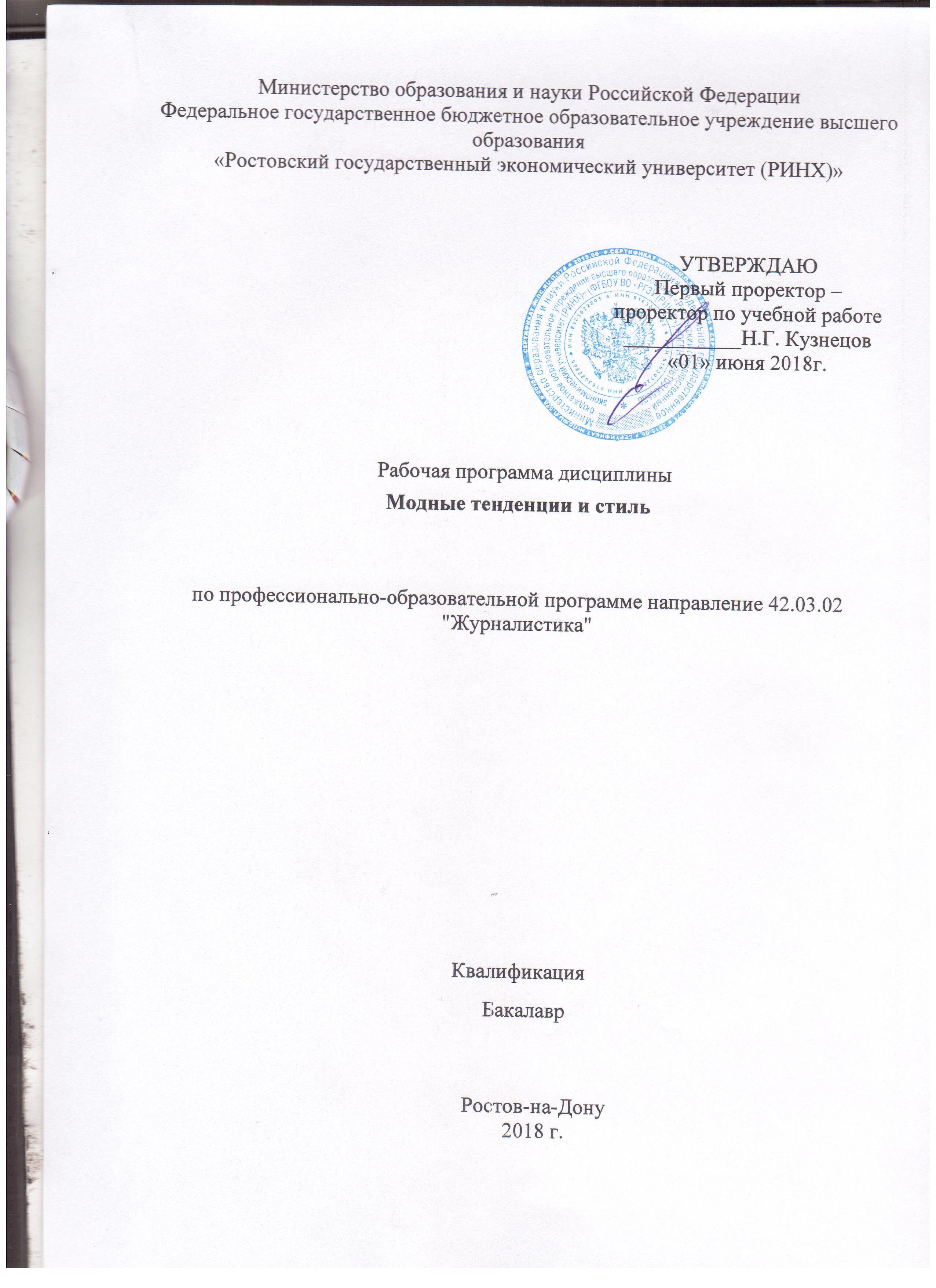 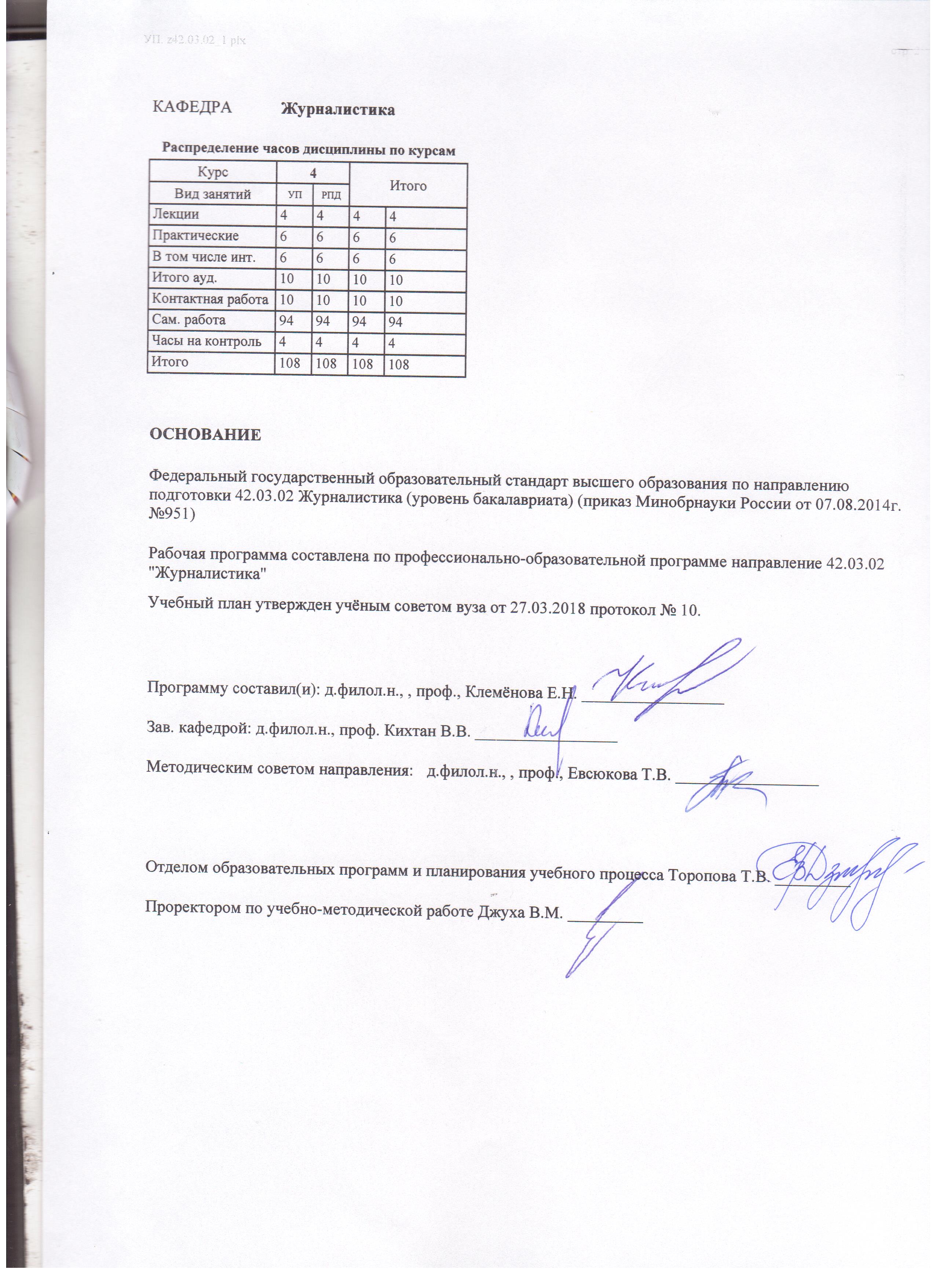 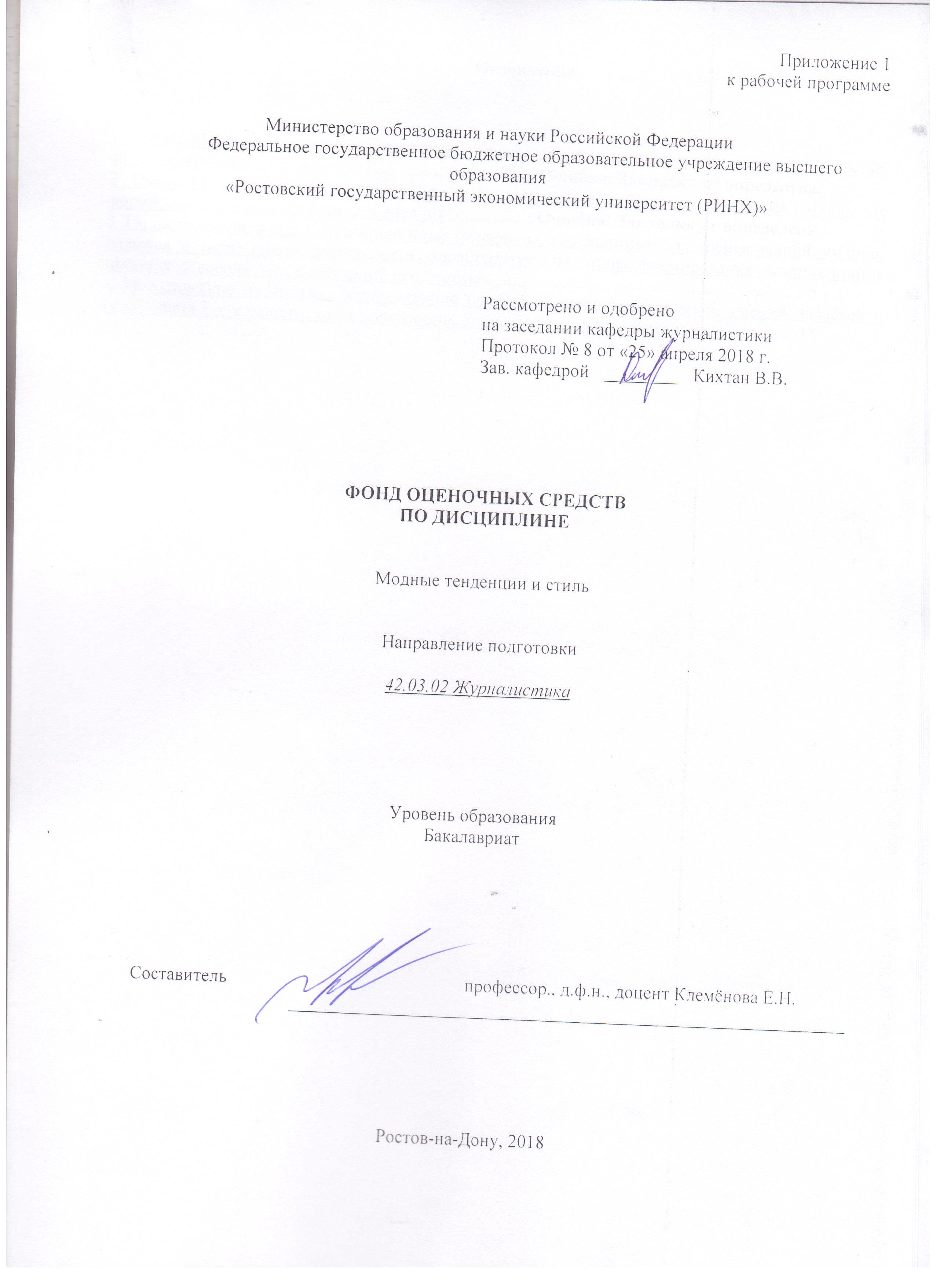 Оглавление2 Описание показателей и критериев оценивания компетенций на различных этапах их формирования, описание шкал оценивания	33 Типовые контрольные задания или иные материалы, необходимые для оценки знаний, умений, навыков и (или) опыта деятельности, характеризующих этапы формирования компетенций в процессе освоения образовательной программы	54 Методические материалы, определяющие процедуры оценивания знаний, умений, навыков и (или) опыта деятельности, характеризующих этапы формирования компетенций	13Перечень компетенций с указанием этапов их формирования представлен в п. 3. «Требования к результатам освоения дисциплины» рабочей программы дисциплины. 2 Описание показателей и критериев оценивания компетенций на различных этапах их формирования, описание шкал оценивания  2.1 Показатели и критерии оценивания компетенций2.2 Шкалы оценивания:   Текущий контроль успеваемости и промежуточная аттестация осуществляется в рамках накопительной балльно-рейтинговой системы в 100-балльной шкале:Зачет: 50-100 баллов (зачет)0-49 баллов (незачет)3 Типовые контрольные задания или иные материалы, необходимые для оценки знаний, умений, навыков и (или) опыта деятельности, характеризующих этапы формирования компетенций в процессе освоения образовательной программыМинистерство образования и науки Российской ФедерацииФедеральное государственное бюджетное образовательное учреждение высшего образования«Ростовский государственный экономический университет (РИНХ)»Кафедра журналистикиТемы рефератовпо дисциплине Модные тенденции и стиль 1.	Общая характеристика эпохи Возрождения (XV - XVI в.в.) 2.	Искусство  эпохи Возрождения. Гуманизм - основа искусства 3.	Возрождения. Многогранность деятельности художников эпохи Возрождения. 4.	Участие художников в проектах костюмов. 5.	Мода, ее распространение и создание эстетического идеала красоты человека и костюма.6.	Ключевые понятия:Гуманизм, философы и художники Леонардо да Винчи, Тициан, Дюрер. 7.	Костюм и мода  Италии   8.	Расцвет итальянских городов-портов, центров производства шелка. 9.	Эстетический идеал красоты – пышные и полнотелые  итальянки. Связь  приземистого силуэта костюма и  его устойчивых пропорций с горизонтальными линиями архитектуры и прикладного искусства. 10.	Основные виды и формы мужской и женской одежды, их конструктивно-декоративные решения. 11.	Гладкие прически, мягкой формы головные уборы с   украшениями.  12.	Ключевые понятия:    13.	Догалине, котт, симара, декоративные разрезы, буфированные рукава, чепец, тюрбан, цоколи.14.	Костюм и мода  Испании  15.	Эстетический идеал   красоты – худощавая и чопорная  особа, без признаков женственности. 16.	Возникновение в XV веке каркасной формы в женском и мужском  костюмах. 17.	Стеганая одежда уподобляется панцирю. Образ женского костюма – воронкообразный футляр. 18.	Появление  декоративных воротников. 19.	Роскошные материалы.20.	Ключевые понятия    21.	Шарообразные штаны, фреза,  декоративные разрезы.22.	Костюм и мода   Франции23.	Влияние итальянской и испанской моды.  24.	Складывается светский, более мягкий и легкий костюм. Своеобразие формы юбки. 25.	Высокие стоячие воротники на каркасе. Костюм декоративен и многокрасочен, в нем  обилие вышивки и ювелирных украшений. Два типа причесок. 26.	Ключевые понятия    Пурпуан, шоссы, котт, роб,  буфированные рукава.27.	Костюм и мода  Англии  28.	Французское влияние на костюм. 29.	Строгий этикет и блеск английского двора вносят в костюм особую пышность и роскошь. 30.	Двойной воротник женского костюма. Производство шерстяных тканей, изобретение вязальной машины. Прически украшалиКритерии оценки:- «зачтено» выставляется студенту, если он владеть исследовательским понятийным аппаратом, корректным использованием информационных ресурсов в научной и творческой деятельности и знаком с этапами выполнения исследовательской работы по заданной теме; - «не зачтено» – не знаком с различными инструментами, используемыми для анализа литературного процесса,; не может понять цели и задачи теории имиджелогии.Составитель ________________________ Е.Н. Клемёнова «210» апреля 2018 г. Министерство образования и науки Российской ФедерацииФедеральное государственное бюджетное образовательное учреждение высшего образования«Ростовский государственный экономический университет (РИНХ)»Кафедра журналистикиВопросы для коллоквиумов, собеседованияпо дисциплине Модные тенденции и стиль  «Теория моды»Предпосылки возникновения моды: этимология понятия, источники. Сфера действия моды. Модные стандарты и модные объекты. Атрибутивные и денотативные ценности моды.Поведение участников моды. Структура потребителей моды.Социальные функции моды и их культурный контекст.Концепция подражания в теориях Г.Спенсера, Г.Зиммеля, Г.Тарда.Концепция демонстративного потребления.Особенности моды в постиндустриальном обществе.Психологический дуализм модного поведения.Модное потребление: проблема выбора.Субкультура как символ современной моды. Формирование модных образцов.Мода как индикатор социально-классовго положения. Традиционное и современное общество: сравнительный анализ.Стиль жизни: концептуальные основания изучения.Понятие цикличности моды. Основные подходы к изучению.Воспроизводство стилей в моде и стилей жизни поколений.Символическая система моды. Функциональные особенности одежды.Эмпирические исследования моды. Основные подходы.Маркетинг и мода, продвижение модного продукта.  «История моды»История моды. Краткий обзор основных этапов (XV-XX вв.).Мода эпохи Абсолютизма и мода буржуазного общества: сравнительный анализ.Костюм и мода Италии.Костюм и мода Франции.Костюм и мода Англии.Костюм и мода Скандинавии.Костюм и мода Византии.Костюм и мода России.Костюм и мода 20 века.Костюм и мода 21 века.Костюм и мода Ближнего Востока.Костюм и мода Дальнего Востока.Ткани. Виды и история возникновения.Аксессуары. Виды и история возникновения.Национальный костюм как эклектика.Критерии оценки: «зачтено» выставляется студенту, если студент продемонстрировал хорошие знания терминологии, начитанность, опыт прочтения авторитетных исследований, владение научным стилем устной речи. Теоретические знания и рассуждения обязательно должны быть подкреплены примерами из художественной литературы – образцами, полученными в результате самостоятельного чтения и отбора. Цитирование примеров из словарей, учебников, справочников не приветствует; - «не зачтено» выставляется студенту, если студент не показывает теоретические знания и практические навыки в области имиджелогии. Составитель ________________________ Е.Н. Клемёнова «10» апреля 2018 г. Министерство образования и науки Российской ФедерацииФедеральное государственное бюджетное образовательное учреждение высшего образования«Ростовский государственный экономический университет (РИНХ)»Кафедра журналистикиТемы групповых творческих заданий/проектовпо дисциплине Модные тенденции и стиль Групповые творческие задания (проекты): Как изменился образ актера, спортсмена, педагога, офисного клерка, который кардинально изменил свою деятельность?(работают 4 группы)Описание проекта Руководитель проекта (курирующий проект) должен: создать мотивацию;создать образовательную среду; определить, чему должны научиться учащиеся в результате работы; организовать работу в малых группах (где это необходимо), индивидуально; владеть способами организации обсуждения в группах методов исследования, выдвижения гипотез, аргументирования выводов и т. п.; консультировать (по методу убывающих подсказок); уметь использовать простые примеры для объяснения сложных явлений; представлять возможные способы презентации ситуаций для осмысления проблемы исследования; иметь критерии объективной оценки.План работы:1. Определить тему проекта, четко сформулировать ее.2. Определить назначение проекта.3. Определить тип проекта.4. Определить целевую группу пользователей.5. Сформулировать цели и задачи проекта, рассматривая при этом цель как конечный результат проектной деятельности, а задачи как средство достижения намеченной цели.6. Прописать этапы реализации проекта.7. Определить перспективы развития проекта.8. Продумать форму представления информации.9. Определить структуру проекта.10. Детализировать описание определенной структуры.11. Определить необходимый фронт работ.12. Распределить обязанности среди членов бригады.Этапы проектной деятельности:I. Подготовительный. Выбор и обоснование темы и цели проекта, отбор источников информации, разработка последовательности технологических процессов, мотивация и методическое обеспечения будущего проекта. Самоопределение будущих участников проектирования. Выявление социальных и индивидуальных потребностей в данной деятельности.II. Технологический: проблематизация, концептуализация, программирование, планирование, организация. Выполняются операции, предусмотренные проектом. Определение проблем на основе анализа несоответствия данного предмета желаемому образу, выявление точек несоответствия и причин выявленных затруднений. Определение целей, согласование их. Разработка концептуального проекта. Разработка необходимых мероприятий для достижения целей проекта. Разработка плана достижения поставленных целей. Организация деятельности в соответствии с планом, программой, проектом.III. Завершающий. Проводится защита проекта с представлением его результатов. Возможна экспертиза проекта независимой комиссией или экспертной группой.Основная часть работы над проектом может быть оформлена в виде таблицы (табл. 1): Таблица 1. Логическая рамка проектирования.         Или даже в виде плана (но! планирование – часть проектирования) (табл. 2):Таблица 2. Планирование действий в рамках проекта.Как грамотно заканчивать проект? Последний шаг – рефлексия, анализ сделанного, сравнение того, что было задумано, с тем, что получилось, т.е. сопоставление цели и результата. Именно поэтому алгоритм проектной деятельности и называют «дизайн-петля»: соединяя, посредством рефлексивного анализа, конечный результат с началом работы, мы как бы замыкаем круг нашей деятельности, придаем процессу целостность, сопоставляя цель и результат.На какие вопросы нужно ответить в процессе рефлексии?
1. насколько успешно решена проблема?
2. насколько полно собрана информация?
3. насколько представленное проектное решение может быть улучшено? 
4. насколько я был успешен в процессе проектирования?Ответ на 4-ый вопрос должен отражать ряд критических моментов:
- значимость и четкость формулировки проблемы;
- аргументация положений гипотезы;
- планирование и проведение исследования;
- успешность применения творческих методов;
- широта спектра первоначальных идей;- достаточность проработки выбранной идеи.Оформление и структура отчета по проектной темеТитульный лист:
Формат А4;
Наверху, по центру, полное название образовательного учреждения;
Ниже – название проекта (код предмета);
Ниже – тема;
Ниже – выполнил (а) фамилия и  имя  автора (авторов), № и буква класса, тип класса; если количество авторов проекта более трех, то на титульном листе указывается:  «группа учащихся», а состав группы оформляется на отдельном листе, располагаемым за титульным листом.Ниже – руководитель: ФИО (полностью) руководителя, его должность и телефон;
Ниже – проект выполнен в сроки (с __по__). Нижняя строка: г. Ростов-на-Дону, год.Структура отчета
1. введение (актуальность темы, причина выбора);
2. формулировка ПРОБЛЕМЫ;
3. определение ОБЪЕКТА и ПРЕДМЕТА исследования;
4. перечисление методик исследования;
5. формулировка цели;
6. формулировка задач.
7. формулировка выводов.
8. библиография
9. понятийный аппарат;
10. оформление таблиц, схем, презентация;
Защита проекта. Рекомендуется составлять сценарий защиты. Примерная схема защиты может выглядеть так:1. Постановка проблемы, ее актуальность.
2. Высказывание гипотезы, аргументация ее положений.
3. Основная часть. Этапы работы над проектом, полученные результаты, их краткий анализ.
4. Выводы. Результаты рефлексивной оценки.5.Ответы на вопросы других участников защиты (дискуссия).Оценка проекта. Оценка проекта должна быть интегрированной. Она складывается из оценок этапов выполнения проекта (от формулировки проблемы до полученного результата), результатов контрольного тестирования (если это учебный проект и часть тем программы профиля изучалась самостоятельно в ходе проектирования) и результатов защиты проекта.При защите проекта оценивается собственно проект и презентация. При оценке проекта, кроме предложенных ниже критериев (табл. 4), можно использовать и другие, например, объем проработанного материала, оригинальность раскрытия темы и предлагаемых решений, активное использование современных источников информации; уровень самостоятельности учащихся при работе над проектом, самооценку (результаты рефлексии) работы проектной группы.К числу критериев оценки презентации проекта можно отнести: четкость и доступность выступления, глубину и широту знаний по проблеме, продемонстрированные в ходе презентации, качество ответов на вопросы, артистизм, умение заинтересовать аудиторию, использование наглядности и технических средств.Критерии оценки защиты творческого проектаКритерии оценки: - оценка «зачтено» выставляется студенту, если  он умеет анализировать и обобщать, самостоятельно готовить программу исследования имиджа в медиасфере;- оценка «не зачтено»  – не умеет самостоятельно проводить, разрабатывать методологию, программу исследования в группе. Составитель ________________________ Е.Н. Клемёнова «10» апреля 2018 г. Министерство образования и науки Российской ФедерацииФедеральное государственное бюджетное образовательное учреждение высшего образования«Ростовский государственный экономический университет (РИНХ)»Кафедра журналистикиВопросы к зачету по дисциплине Модные тенденции и стиль 1. Определение понятия имиджелогии, образа, облика. Имидж и маска. Компоненты имиджа личности.2. Основные условия формирования имиджа.3. Имидж как одаренность. "Я- концепция".4. Имидж-эффект. Имидж и символ. Разновидности имиджа.5. Обаяние - "личностное сияние".6. Принципы имиджелогии.7. Приоритетные функции имиджа (ценностные, технологические).8. Социально-психологические закономерности формирования и функционирования имиджа.9. Роль механизмов социально-психологического влияния в процессе формирования имиджа.10 Этические проблемы деятельности имиджмейкера по формированию имиджа клиента.11 Формирование имиджа как субъект - субъектное взаимодействие. Формирование имиджа как создание социальной реальности в сознании людей.12 Общественное мнение общественное сознание.13 Когнитивные процессы в основе формирования имиджа.14 Социальные стереотипы и установки.15 Семиотические процессы формирования имиджа.16 Психологический механизм принятия информации (феномен когнитивного равновесия).17 Формирование имиджа в среде массовой коммуникации. Роль средств массовой информации в формировании социальной реальности.18 Методы преподавания имиджелогии как учебного предмета. Педагогический процесс. Закономерности, принципы и способы оптимизации учебного процесса. Выбор методов обучения. Классификация методов обучения и критерии их оптимального выбора. Сравнительный анализ эффективности различных методов обучения.19 Технология имиджирования: позиционное представление презентации. Стратегии и тактики построения имиджа. Виды имиджирующей информации.20 Направления использования формирования имиджа (оказание индивидуальных услуг, VIP, участие в рекламной деятельности, работа в системе связей с общественностью, политическое консультирование). Стихийность и целенаправленность в формировании имиджа. Характеристика этапов формирования имиджа: изучение объекта, оценка аудитории, коррекция характеристик объекта, символизация, позиционирование, презентация имиджа.21 Выявление имиджевых качеств объекта.22 Обеспечение постоянства имиджа.23. Использование методов активного социально-психологического обучения в формировании имиджа.24 Понятия индивида и индивидуальности.25 Внешняя и внутренняя мотивация по созданию имиджа.26 Оригинальный и наведенный виды имиджа.27. Я-концепция и Я-образ. Взаимоотношения имиджа, Я-реального, Я-идеального и Образа Я у других.28 Типологии личности как основа для оценки имиджевой предрасположенности потребителей.29 Тело, лицо, поведение человека как объект его имиджа.30. Закономерности зрительно восприятия лица фигуры человека. Характеристика стилей одежды.31. Развитие способностей по диагностике и экспрессии эмоционального состояния.32. Самопрезентация. Факторы восприятия личности в общественном сознании. Использование психодиагностики для создания психологического портрета личности.33 Компоненты имиджа руководителя: личностный, социальный, профессиональный.34. Свойства имиджа руководителя - адекватность, воздейственность, устойчивость, целостность, презентабельность.35 Создание установки принятия имиджа руководителя: ситуативной, фиксированной.36 Понятие корпоративного имиджа.37 Роль имиджа учреждения (организации, формы) в условиях современного рынка услуг.38 Характеристика фирмы, организации с учетом ее функциональных связей и решаемых задач.39 Внешний и внутренний имидж. Связь внутреннего имиджа с корпоративной культурой.40 Имидж руководителя в структуре имиджа учреждения.41. Роль внешних атрибутов образовательного учреждения: эмблема, девиз. Критерии и показатели эффективности формирования имиджа.42 Алгоритм совершенствования имиджа.43 Основные мероприятия по совершенствованию имиджа.44. Подходы в маркетинге и менеджменте к созданию имиджа товара. Психологическое исследование потребительской аудитории.45 Анализ потребностей человека и мотивов потребителей.Критерии оценивания: - «зачтено» 50-100 баллов ставится, если изложенный материал фактически верен, наличие глубоких исчерпывающих знаний в объеме пройденной программы дисциплины в соответствии с поставленными программой курса целями и задачами обучения; правильные, уверенные действия по применению полученных знаний на практике, грамотное и логически стройное изложение материала при ответе, усвоение основной и знакомство с дополнительной литературой;- «не зачтено» 0-49 баллов ставится, если ответы не связаны с вопросами, наличие грубых ошибок в ответе, непонимание сущности излагаемого вопроса, неумение применять знания на практике, неуверенность и неточность ответов на дополнительные и наводящие вопросы. Составитель ________________________ Е.Н. Клемёнова «10» апреля 2018 г.4 Методические материалы, определяющие процедуры оценивания знаний, умений, навыков и (или) опыта деятельности, характеризующих этапы формирования компетенцийПроцедуры оценивания включают в себя текущий контроль и промежуточную аттестацию.Текущий контроль успеваемости проводится с использованием оценочных средств, представленных в п. 3 данного приложения. Результаты текущего контроля доводятся до сведения студентов до промежуточной аттестации.  	Промежуточная аттестация проводится в форме зачета. Зачет проводится по окончании теоретического обучения до начала экзаменационной сессии. Количество вопросов – 30. Объявление результатов производится в день зачета. Результаты аттестации заносятся в экзаменационную ведомость и зачетную книжку студента. Студенты, не прошедшие промежуточную аттестацию по графику сессии, должны ликвидировать задолженность в установленном порядке.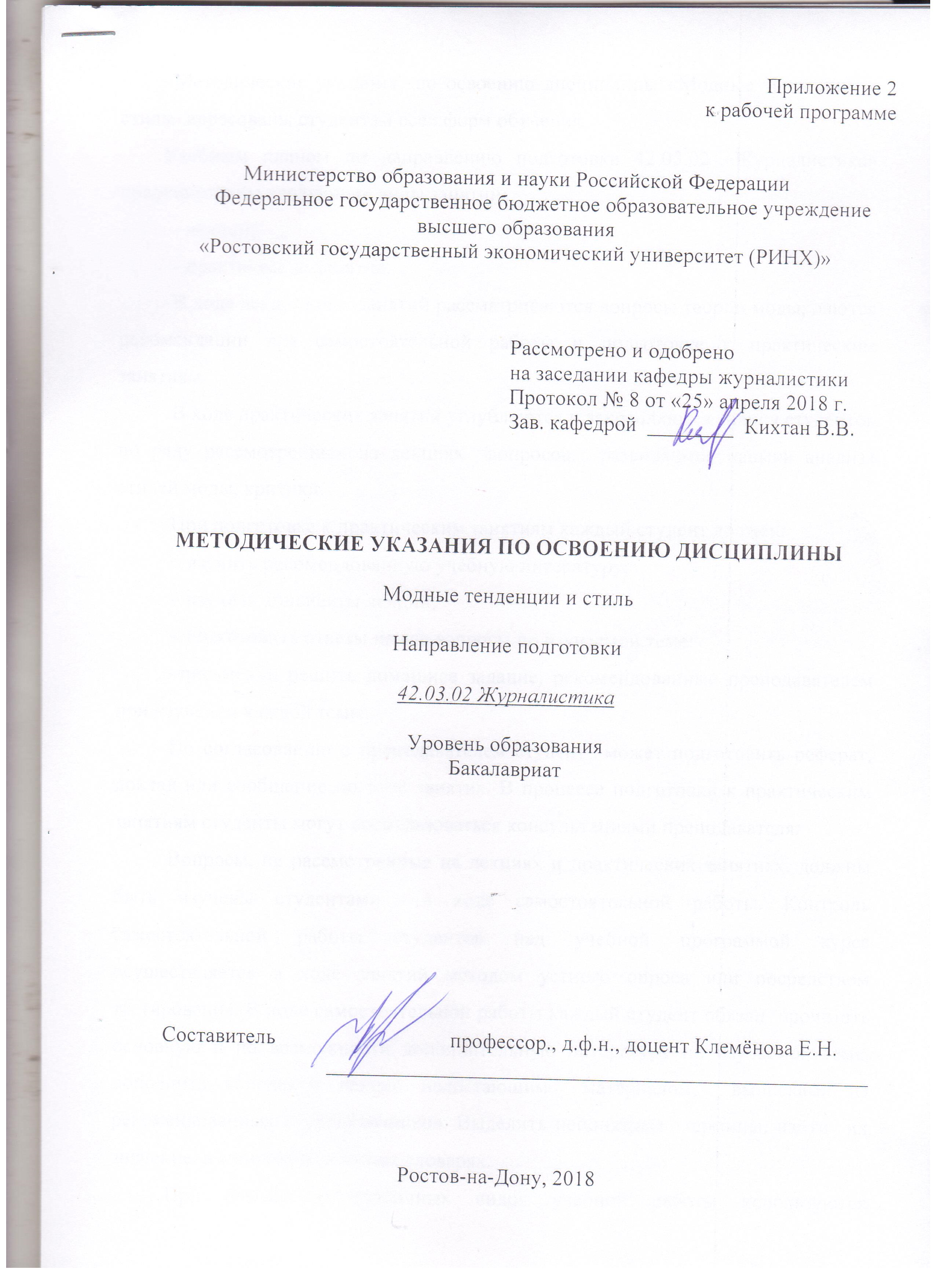 Методические указания  по освоению дисциплины «Модные тенденции и стиль» адресованы студентам всех форм обучения.  Учебным планом по направлению подготовки 42.03.02 «Журналистика» предусмотрены следующие виды занятий:- лекции;- практические занятия.В ходе лекционных занятий рассматриваются вопросы теории моды; даются рекомендации для самостоятельной работы и подготовке к практическим занятиям. В ходе практических занятий углубляются и закрепляются знания студентов по ряду рассмотренных на лекциях  вопросов,  развиваются навыки анализа стилей моды, критики.При подготовке к практическим занятиям каждый студент должен:  – изучить рекомендованную учебную литературу;  – изучить конспекты лекций;  – подготовить ответы на все вопросы по изучаемой теме;  –письменно решить домашнее задание, рекомендованные преподавателем при изучении каждой темы.    По согласованию с преподавателем студент  может подготовить реферат, доклад или сообщение по теме занятия. В процессе подготовки к практическим занятиям студенты могут воспользоваться консультациями преподавателя.  Вопросы, не рассмотренные на лекциях и практических занятиях, должны быть изучены студентами  в ходе самостоятельной работы. Контроль самостоятельной работы студентов над учебной программой курса осуществляется в ходе занятий методом устного опроса или посредством тестирования. В ходе самостоятельной работы каждый студент обязан  прочитать основную и по возможности дополнительную литературу по изучаемой теме, дополнить конспекты лекций недостающим  материалом,  выписками из рекомендованных первоисточников. Выделить непонятные  термины, найти  их  значение  в энциклопедических словарях.  При реализации различных видов учебной работы используются разнообразные (в т.ч. интерактивные) методы обучения, в частности:   - интерактивная доска для подготовки и проведения лекционных и семинарских занятий;  Для подготовки к занятиям, текущему контролю и промежуточной аттестации  студенты могут  воспользоваться электронной библиотекой ВУЗа http://library.rsue.ru/ . Также обучающиеся могут  взять  на  дом необходимую  литературу  на  абонементе  вузовской библиотеки или воспользоваться читальными залами вуза.  Методические рекомендации по написанию, требования к оформлению Реферат – своеобразное квалификационное сочинение, позволяющее судить об уровне научной культуры пишущего. 1. Текст работы должен быт распечатан на компьютере на одной стороне стандартного листа белой односортной бумаги (формата А4) через два интервала (1,5 интервала в текстовом процессоре Word 6/95/2000/XP for Windows). Широко используемыми шрифтами являются: Times New Roman Cyr, Courier New Cyr (кегль 14). Размер левого поля , правого – , верхнего – , нижнего – . Поля слева оставляют для переплета, справа – для того, чтобы в строках не было неправильных переносов. При таких полях каждая страница текста содержит приблизительно 1800 знаков (30 строк по 60 знаков в строке, считая каждый знак препинания и пробел между словами также за печатный знак). Текст выравнивается по ширине.Все страницы нумеруются начиная с титульного листа (См. Приложение 1,4,6) (на титульном листе номер страницы не ставится). Цифру, обозначающую порядковый номер страницы, ставят в середине верхнего поля страницы.Каждая глава начинается с новой страницы. Это правило относится к другим основным структурным частям работы: Введение, Заключение, Библиографическому списку (См. Приложение 3), Приложение. Расстояние между названием главы и последующим текстом должно быть равно трем интервалам. Такое же расстояние выдерживается между заголовками главы и параграфа. Расстояния между основаниями строк заголовка принимают такими же, как и в тексте. Точку в конце заголовка, располагаемого посредине строки, не ставят. Не допускается подчеркивание заголовков и перенос слов в заголовке.Фразы, начинающиеся с новой (красной) строки, печатают с абзацным отступом от начала строки, равным 8-12 мм.Таблицы, рисунки, чертежи, графики, фотографии как в тексте работы, так и в приложении должны быть выполнены на стандартных листах размером 210х297 мм (формат А - 4) или наклеены на стандартные листы белой бумаги. Подписи и пояснения к фотографиям, рисункам помещаются с лицевой стороны.Рукопись, рисунки, фотографии должны быть без пометок, карандашных исправлений, пятен и загибов, не допускаются набивка буквы на букву и дорисовка букв чернилами. Количество исправлений должно быть не более пяти на страницу и вноситься от руки чернилами черного цвета. 2.   Главы и параграфы должны быть пронумерованы, что позволит составить «Содержание» работы. Для этого используются римские и арабские цифры, прописные и строчные буквы в сочетании с делением на абзацы. Н а п р и м е р, части нумеруются с использованием порядковых числительных (часть первая), разделы – с использованием прописных букв, главы – римских цифр, параграфы – арабских цифр. Рубрики внутри текста организуются с помощью русских или латинских строчных букв. В последнее время входит «в моду» чисто цифровая нумерация, когда самые крупные части нумеруются одной цифровой, их подразделы – двумя цифрами: номером части и номером раздела (н а п р и м е р, раздел 2.1), параграфы – тремя цифрами (2.1.3). Такая система допускается отсутствие слов «часть», «раздел», «глава», «параграф» ( См. Приложение 5,7).3. Библиографический аппарат – весьма сложная часть работы. Во-первых, это ценное указание на источники по теме исследования для тех, кто будет читать работу; во-вторых, он позволяет судить о научной культуре автора, глубине его проникновения в тему и этичности его позиции по отношению к авторам используемых источников.Библиографический аппарат в алфавитном порядке оформляется в соответствии с требованиями ГОСТ 7.1.84 «Библиографическое описание документа» и с учетом кратких правил «Составления библиографического описания» (2-е изд., доп.М.: Кн.палата, 1991).КнигаДмитриев А.В. Конфликтология. – М.: Гардарики, 2000. – 320с.С 2006 года:Орельская, О. В. Святослав Агафонов [Текст]: Возродившй кремль / О. В. Орельская. – Н. Новгород: Промграфика, 2001. − 192 с. (Мастера нижегородской архитектуры).Статьи из журналов и газетЛефевр В.А. От психофизики к моделированию души // Вопросы философии. – 1990. − № 7. – С.25-31.Райцын Н. В окопах торговых войн // Деловой мир. – 1993. – № 53.С 2006 года:Долотов, А. О развитии земельной реформы [Текст] / А. Долотов // Экономист. − 1999. − № 12. − С. 76-82.Айрумян, Э. Л. Материалы и типы гнутых профилей [Текст] / Э. Л. Айрумян, А. В. Рожков // Стр-во и архитектура. Сер. 8, Строительные конструкции: обзор. информ. / ВНИИС. − 1987. – Вып. 2. − С. 3-16.Ссылки на статьи из энциклопедииБирюков Б.В., Гастеров Ю.А., Геллер Е.С. Моделирование // БСЭ. –3-е изд. М., 1974. – Т.16. – С.393-395.СборникФилософские проблемы современной науки / Сост. В.Н.Иващенко. – Киев: Радуга, 1989. – 165 с.Карпов А.Н. Структура абзацев в прозе  Л.Н. Толстого //Язык и стиль Л.Н.Толстого. – М., 1979. – С. 112 – 120.С 2006 года:Проблемы истории, теории и практики русской и советской архитектуры [Текст]: межвуз. темат. сб. / Ленингр. инженер.-строит. ин-т ; отв. ред. В. И. Пилявский. − Л.: Изд-во ЛИСИ, 1978. − 162 с. Ссылки на иностранную литературуAusubel D.P. Das Jugendalter. – Munchen, 1986. – 284 S.Диссертации и авторефераты диссертацийГудаков Ж.И. Управление организацией: согласование интересов и социальный конфликт: Дис. …канд.социол.наук. Новочеркасск, 1999. – 146с.Родионов И.Н. Государственная молодежная политика (Сущность, этапы, основные тенденции): 1980-1993 гг.: Автореф. дис. …канд. истор. наук. М., 1994. – 20 с.С 2006 года:Баранова, М. В. Реклама как феномен культуры [Текст]: дис. … канд. культурологии / М. В. Баранова; науч. рук. В. А. Кутырев ; Нижегор. гос. архитектур.-строит. ун-т. − Н. Новгород, 2000. − 159 с.Ляховецкая, С. С. Социокультурные ценности городского центра [Текст]: автореф. дис. … канд. архитектуры: 18.00.01 / С. С. Ляховецкая; Новосиб. гос. архитектур.-худож. акад. − Екатеринбург, 2001. − 23 с.Архивные  и специальные источникиГосударственный  архив Российской Федерации. Ф. 9412, оп.1, д.355, л.32.Государственный архив Челябинской области. Ф. П-2, оп.1, д.15.С 2006 года:ЦГИАСП. Переписка разных лиц, находящихся за границей и внутри России [Текст]. – Центр. гос. ист. архив в Санкт-Петербурге. Ф. 95. Оп. 1. Д. 63.Строительные нормы и правила. Канализация. Наружные сети и сооружения [Текст]: СНиП 2.04.03-85: утв. Госстроем  СССР 21.05.85: взамен СНиП I I-32-74: дата введ. 01.01.86. – М., 2003. – 88 с.Европа. Государства Европы [Карты]: физ. карта / ст. ред. Л. Н. Колосова; ред. Н. А. Дубовой. – Испр. в . – 1 : 5000 000. – М.: Роскартография, 2000. − 1 к.Прикладное искусство Латвии [Изоматериал]: комплект из 18 открыток / текст А. Бишене. - М.: Планета, 1984. – 1 обл. (18 отд. л.).Электронные источникиНижегородский регион XXI [Электронный ресурс]: электрон. база данных. − Н. Новгород: Центр маркетинга Нижегор. обл., 2000. − 1 электрон. опт. диск (CD-ROM).Фридман, К. Качество воды в Санкт-Петербурге [Электронный ресурс] / К. Фридман. – Режим доступа: http: //www.vodoprovod.ru.Объем работы до 20 страниц.УП: z42.03.02_1.plxУП: z42.03.02_1.plxУП: z42.03.02_1.plxстр. 3стр. 3Визирование РПД для исполнения в очередном учебном годуВизирование РПД для исполнения в очередном учебном годуОтдел образовательных программ и планирования учебного процесса Торопова Т.В. __________Рабочая программа пересмотрена, обсуждена и одобрена для исполнения в 2019-2020 учебном году на заседании кафедры ЖурналистикаЗав. кафедрой д.филол.н., проф. Кихтан В.В. _________________Программу составил(и):  д.филол.н., , проф., Клемёнова Е.Н. _________________Отдел образовательных программ и планирования учебного процесса Торопова Т.В. __________Рабочая программа пересмотрена, обсуждена и одобрена для исполнения в 2019-2020 учебном году на заседании кафедры ЖурналистикаЗав. кафедрой д.филол.н., проф. Кихтан В.В. _________________Программу составил(и):  д.филол.н., , проф., Клемёнова Е.Н. _________________Отдел образовательных программ и планирования учебного процесса Торопова Т.В. __________Рабочая программа пересмотрена, обсуждена и одобрена для исполнения в 2019-2020 учебном году на заседании кафедры ЖурналистикаЗав. кафедрой д.филол.н., проф. Кихтан В.В. _________________Программу составил(и):  д.филол.н., , проф., Клемёнова Е.Н. _________________Отдел образовательных программ и планирования учебного процесса Торопова Т.В. __________Рабочая программа пересмотрена, обсуждена и одобрена для исполнения в 2019-2020 учебном году на заседании кафедры ЖурналистикаЗав. кафедрой д.филол.н., проф. Кихтан В.В. _________________Программу составил(и):  д.филол.н., , проф., Клемёнова Е.Н. _________________Отдел образовательных программ и планирования учебного процесса Торопова Т.В. __________Рабочая программа пересмотрена, обсуждена и одобрена для исполнения в 2019-2020 учебном году на заседании кафедры ЖурналистикаЗав. кафедрой д.филол.н., проф. Кихтан В.В. _________________Программу составил(и):  д.филол.н., , проф., Клемёнова Е.Н. _________________Визирование РПД для исполнения в очередном учебном годуВизирование РПД для исполнения в очередном учебном годуОтдел образовательных программ и планирования учебного процесса Торопова Т.В. __________Рабочая программа пересмотрена, обсуждена и одобрена для исполнения в 2020-2021 учебном году на заседании кафедры ЖурналистикаЗав. кафедрой д.филол.н., проф. Кихтан В.В. _________________Программу составил(и):  д.филол.н., , проф., Клемёнова Е.Н. _________________Отдел образовательных программ и планирования учебного процесса Торопова Т.В. __________Рабочая программа пересмотрена, обсуждена и одобрена для исполнения в 2020-2021 учебном году на заседании кафедры ЖурналистикаЗав. кафедрой д.филол.н., проф. Кихтан В.В. _________________Программу составил(и):  д.филол.н., , проф., Клемёнова Е.Н. _________________Отдел образовательных программ и планирования учебного процесса Торопова Т.В. __________Рабочая программа пересмотрена, обсуждена и одобрена для исполнения в 2020-2021 учебном году на заседании кафедры ЖурналистикаЗав. кафедрой д.филол.н., проф. Кихтан В.В. _________________Программу составил(и):  д.филол.н., , проф., Клемёнова Е.Н. _________________Отдел образовательных программ и планирования учебного процесса Торопова Т.В. __________Рабочая программа пересмотрена, обсуждена и одобрена для исполнения в 2020-2021 учебном году на заседании кафедры ЖурналистикаЗав. кафедрой д.филол.н., проф. Кихтан В.В. _________________Программу составил(и):  д.филол.н., , проф., Клемёнова Е.Н. _________________Отдел образовательных программ и планирования учебного процесса Торопова Т.В. __________Рабочая программа пересмотрена, обсуждена и одобрена для исполнения в 2020-2021 учебном году на заседании кафедры ЖурналистикаЗав. кафедрой д.филол.н., проф. Кихтан В.В. _________________Программу составил(и):  д.филол.н., , проф., Клемёнова Е.Н. _________________Визирование РПД для исполнения в очередном учебном годуВизирование РПД для исполнения в очередном учебном годуОтдел образовательных программ и планирования учебного процесса Торопова Т.В. __________Рабочая программа пересмотрена, обсуждена и одобрена для исполнения в 2021-2022 учебном году на заседании кафедры ЖурналистикаЗав. кафедрой: д.филол.н., проф. Кихтан В.В. _________________Программу составил(и):  д.филол.н., , проф., Клемёнова Е.Н. _________________Отдел образовательных программ и планирования учебного процесса Торопова Т.В. __________Рабочая программа пересмотрена, обсуждена и одобрена для исполнения в 2021-2022 учебном году на заседании кафедры ЖурналистикаЗав. кафедрой: д.филол.н., проф. Кихтан В.В. _________________Программу составил(и):  д.филол.н., , проф., Клемёнова Е.Н. _________________Отдел образовательных программ и планирования учебного процесса Торопова Т.В. __________Рабочая программа пересмотрена, обсуждена и одобрена для исполнения в 2021-2022 учебном году на заседании кафедры ЖурналистикаЗав. кафедрой: д.филол.н., проф. Кихтан В.В. _________________Программу составил(и):  д.филол.н., , проф., Клемёнова Е.Н. _________________Отдел образовательных программ и планирования учебного процесса Торопова Т.В. __________Рабочая программа пересмотрена, обсуждена и одобрена для исполнения в 2021-2022 учебном году на заседании кафедры ЖурналистикаЗав. кафедрой: д.филол.н., проф. Кихтан В.В. _________________Программу составил(и):  д.филол.н., , проф., Клемёнова Е.Н. _________________Отдел образовательных программ и планирования учебного процесса Торопова Т.В. __________Рабочая программа пересмотрена, обсуждена и одобрена для исполнения в 2021-2022 учебном году на заседании кафедры ЖурналистикаЗав. кафедрой: д.филол.н., проф. Кихтан В.В. _________________Программу составил(и):  д.филол.н., , проф., Клемёнова Е.Н. _________________Визирование РПД для исполнения в очередном учебном годуВизирование РПД для исполнения в очередном учебном годуОтдел образовательных программ и планирования учебного процесса Торопова Т.В. __________Рабочая программа пересмотрена, обсуждена и одобрена для исполнения в 2022-2023 учебном году на заседании кафедры ЖурналистикаЗав. кафедрой: д.филол.н., проф. Кихтан В.В. _________________Программу составил(и):  д.филол.н., , проф., Клемёнова Е.Н. _________________Отдел образовательных программ и планирования учебного процесса Торопова Т.В. __________Рабочая программа пересмотрена, обсуждена и одобрена для исполнения в 2022-2023 учебном году на заседании кафедры ЖурналистикаЗав. кафедрой: д.филол.н., проф. Кихтан В.В. _________________Программу составил(и):  д.филол.н., , проф., Клемёнова Е.Н. _________________Отдел образовательных программ и планирования учебного процесса Торопова Т.В. __________Рабочая программа пересмотрена, обсуждена и одобрена для исполнения в 2022-2023 учебном году на заседании кафедры ЖурналистикаЗав. кафедрой: д.филол.н., проф. Кихтан В.В. _________________Программу составил(и):  д.филол.н., , проф., Клемёнова Е.Н. _________________Отдел образовательных программ и планирования учебного процесса Торопова Т.В. __________Рабочая программа пересмотрена, обсуждена и одобрена для исполнения в 2022-2023 учебном году на заседании кафедры ЖурналистикаЗав. кафедрой: д.филол.н., проф. Кихтан В.В. _________________Программу составил(и):  д.филол.н., , проф., Клемёнова Е.Н. _________________Отдел образовательных программ и планирования учебного процесса Торопова Т.В. __________Рабочая программа пересмотрена, обсуждена и одобрена для исполнения в 2022-2023 учебном году на заседании кафедры ЖурналистикаЗав. кафедрой: д.филол.н., проф. Кихтан В.В. _________________Программу составил(и):  д.филол.н., , проф., Клемёнова Е.Н. _________________УП: z42.03.02_1.plxУП: z42.03.02_1.plxУП: z42.03.02_1.plxУП: z42.03.02_1.plxУП: z42.03.02_1.plxстр. 41. ЦЕЛИ ОСВОЕНИЯ ДИСЦИПЛИНЫ1. ЦЕЛИ ОСВОЕНИЯ ДИСЦИПЛИНЫ1. ЦЕЛИ ОСВОЕНИЯ ДИСЦИПЛИНЫ1. ЦЕЛИ ОСВОЕНИЯ ДИСЦИПЛИНЫ1. ЦЕЛИ ОСВОЕНИЯ ДИСЦИПЛИНЫ1. ЦЕЛИ ОСВОЕНИЯ ДИСЦИПЛИНЫ1. ЦЕЛИ ОСВОЕНИЯ ДИСЦИПЛИНЫ1. ЦЕЛИ ОСВОЕНИЯ ДИСЦИПЛИНЫ1. ЦЕЛИ ОСВОЕНИЯ ДИСЦИПЛИНЫ1. ЦЕЛИ ОСВОЕНИЯ ДИСЦИПЛИНЫ1. ЦЕЛИ ОСВОЕНИЯ ДИСЦИПЛИНЫ1. ЦЕЛИ ОСВОЕНИЯ ДИСЦИПЛИНЫ1.1Цели освоения дисциплины: познакомить студентов с теоретическими основами, механизмами и методами формирования имиджа.Цели освоения дисциплины: познакомить студентов с теоретическими основами, механизмами и методами формирования имиджа.Цели освоения дисциплины: познакомить студентов с теоретическими основами, механизмами и методами формирования имиджа.Цели освоения дисциплины: познакомить студентов с теоретическими основами, механизмами и методами формирования имиджа.Цели освоения дисциплины: познакомить студентов с теоретическими основами, механизмами и методами формирования имиджа.Цели освоения дисциплины: познакомить студентов с теоретическими основами, механизмами и методами формирования имиджа.Цели освоения дисциплины: познакомить студентов с теоретическими основами, механизмами и методами формирования имиджа.Цели освоения дисциплины: познакомить студентов с теоретическими основами, механизмами и методами формирования имиджа.Цели освоения дисциплины: познакомить студентов с теоретическими основами, механизмами и методами формирования имиджа.Цели освоения дисциплины: познакомить студентов с теоретическими основами, механизмами и методами формирования имиджа.Цели освоения дисциплины: познакомить студентов с теоретическими основами, механизмами и методами формирования имиджа.1.2Задачи:сформировать у обучающихся представления об имиджелогии, имиджмейкерстве и имидже; сформировать представление о методах работы над имиджем конкретного объекта.Задачи:сформировать у обучающихся представления об имиджелогии, имиджмейкерстве и имидже; сформировать представление о методах работы над имиджем конкретного объекта.Задачи:сформировать у обучающихся представления об имиджелогии, имиджмейкерстве и имидже; сформировать представление о методах работы над имиджем конкретного объекта.Задачи:сформировать у обучающихся представления об имиджелогии, имиджмейкерстве и имидже; сформировать представление о методах работы над имиджем конкретного объекта.Задачи:сформировать у обучающихся представления об имиджелогии, имиджмейкерстве и имидже; сформировать представление о методах работы над имиджем конкретного объекта.Задачи:сформировать у обучающихся представления об имиджелогии, имиджмейкерстве и имидже; сформировать представление о методах работы над имиджем конкретного объекта.Задачи:сформировать у обучающихся представления об имиджелогии, имиджмейкерстве и имидже; сформировать представление о методах работы над имиджем конкретного объекта.Задачи:сформировать у обучающихся представления об имиджелогии, имиджмейкерстве и имидже; сформировать представление о методах работы над имиджем конкретного объекта.Задачи:сформировать у обучающихся представления об имиджелогии, имиджмейкерстве и имидже; сформировать представление о методах работы над имиджем конкретного объекта.Задачи:сформировать у обучающихся представления об имиджелогии, имиджмейкерстве и имидже; сформировать представление о методах работы над имиджем конкретного объекта.Задачи:сформировать у обучающихся представления об имиджелогии, имиджмейкерстве и имидже; сформировать представление о методах работы над имиджем конкретного объекта.2. МЕСТО ДИСЦИПЛИНЫ В СТРУКТУРЕ ОБРАЗОВАТЕЛЬНОЙ ПРОГРАММЫ2. МЕСТО ДИСЦИПЛИНЫ В СТРУКТУРЕ ОБРАЗОВАТЕЛЬНОЙ ПРОГРАММЫ2. МЕСТО ДИСЦИПЛИНЫ В СТРУКТУРЕ ОБРАЗОВАТЕЛЬНОЙ ПРОГРАММЫ2. МЕСТО ДИСЦИПЛИНЫ В СТРУКТУРЕ ОБРАЗОВАТЕЛЬНОЙ ПРОГРАММЫ2. МЕСТО ДИСЦИПЛИНЫ В СТРУКТУРЕ ОБРАЗОВАТЕЛЬНОЙ ПРОГРАММЫ2. МЕСТО ДИСЦИПЛИНЫ В СТРУКТУРЕ ОБРАЗОВАТЕЛЬНОЙ ПРОГРАММЫ2. МЕСТО ДИСЦИПЛИНЫ В СТРУКТУРЕ ОБРАЗОВАТЕЛЬНОЙ ПРОГРАММЫ2. МЕСТО ДИСЦИПЛИНЫ В СТРУКТУРЕ ОБРАЗОВАТЕЛЬНОЙ ПРОГРАММЫ2. МЕСТО ДИСЦИПЛИНЫ В СТРУКТУРЕ ОБРАЗОВАТЕЛЬНОЙ ПРОГРАММЫ2. МЕСТО ДИСЦИПЛИНЫ В СТРУКТУРЕ ОБРАЗОВАТЕЛЬНОЙ ПРОГРАММЫ2. МЕСТО ДИСЦИПЛИНЫ В СТРУКТУРЕ ОБРАЗОВАТЕЛЬНОЙ ПРОГРАММЫ2. МЕСТО ДИСЦИПЛИНЫ В СТРУКТУРЕ ОБРАЗОВАТЕЛЬНОЙ ПРОГРАММЫЦикл (раздел) ООП:Цикл (раздел) ООП:Цикл (раздел) ООП:Б1.В.ДВ.02Б1.В.ДВ.02Б1.В.ДВ.02Б1.В.ДВ.02Б1.В.ДВ.02Б1.В.ДВ.02Б1.В.ДВ.02Б1.В.ДВ.02Б1.В.ДВ.022.1Требования к предварительной подготовке обучающегося:Требования к предварительной подготовке обучающегося:Требования к предварительной подготовке обучающегося:Требования к предварительной подготовке обучающегося:Требования к предварительной подготовке обучающегося:Требования к предварительной подготовке обучающегося:Требования к предварительной подготовке обучающегося:Требования к предварительной подготовке обучающегося:Требования к предварительной подготовке обучающегося:Требования к предварительной подготовке обучающегося:Требования к предварительной подготовке обучающегося:2.1.1Необходимым условием для успешного освоения дисциплины являются навыки, знания и умения, полученные в результате изучения следующих дисциплин: ПсихологияНеобходимым условием для успешного освоения дисциплины являются навыки, знания и умения, полученные в результате изучения следующих дисциплин: ПсихологияНеобходимым условием для успешного освоения дисциплины являются навыки, знания и умения, полученные в результате изучения следующих дисциплин: ПсихологияНеобходимым условием для успешного освоения дисциплины являются навыки, знания и умения, полученные в результате изучения следующих дисциплин: ПсихологияНеобходимым условием для успешного освоения дисциплины являются навыки, знания и умения, полученные в результате изучения следующих дисциплин: ПсихологияНеобходимым условием для успешного освоения дисциплины являются навыки, знания и умения, полученные в результате изучения следующих дисциплин: ПсихологияНеобходимым условием для успешного освоения дисциплины являются навыки, знания и умения, полученные в результате изучения следующих дисциплин: ПсихологияНеобходимым условием для успешного освоения дисциплины являются навыки, знания и умения, полученные в результате изучения следующих дисциплин: ПсихологияНеобходимым условием для успешного освоения дисциплины являются навыки, знания и умения, полученные в результате изучения следующих дисциплин: ПсихологияНеобходимым условием для успешного освоения дисциплины являются навыки, знания и умения, полученные в результате изучения следующих дисциплин: ПсихологияНеобходимым условием для успешного освоения дисциплины являются навыки, знания и умения, полученные в результате изучения следующих дисциплин: Психология2.2Дисциплины и практики, для которых освоение данной дисциплины (модуля) необходимо как предшествующее:Дисциплины и практики, для которых освоение данной дисциплины (модуля) необходимо как предшествующее:Дисциплины и практики, для которых освоение данной дисциплины (модуля) необходимо как предшествующее:Дисциплины и практики, для которых освоение данной дисциплины (модуля) необходимо как предшествующее:Дисциплины и практики, для которых освоение данной дисциплины (модуля) необходимо как предшествующее:Дисциплины и практики, для которых освоение данной дисциплины (модуля) необходимо как предшествующее:Дисциплины и практики, для которых освоение данной дисциплины (модуля) необходимо как предшествующее:Дисциплины и практики, для которых освоение данной дисциплины (модуля) необходимо как предшествующее:Дисциплины и практики, для которых освоение данной дисциплины (модуля) необходимо как предшествующее:Дисциплины и практики, для которых освоение данной дисциплины (модуля) необходимо как предшествующее:Дисциплины и практики, для которых освоение данной дисциплины (модуля) необходимо как предшествующее:2.2.1ИмиджелогияИмиджелогияИмиджелогияИмиджелогияИмиджелогияИмиджелогияИмиджелогияИмиджелогияИмиджелогияИмиджелогияИмиджелогия3. ТРЕБОВАНИЯ К РЕЗУЛЬТАТАМ ОСВОЕНИЯ ДИСЦИПЛИНЫ3. ТРЕБОВАНИЯ К РЕЗУЛЬТАТАМ ОСВОЕНИЯ ДИСЦИПЛИНЫ3. ТРЕБОВАНИЯ К РЕЗУЛЬТАТАМ ОСВОЕНИЯ ДИСЦИПЛИНЫ3. ТРЕБОВАНИЯ К РЕЗУЛЬТАТАМ ОСВОЕНИЯ ДИСЦИПЛИНЫ3. ТРЕБОВАНИЯ К РЕЗУЛЬТАТАМ ОСВОЕНИЯ ДИСЦИПЛИНЫ3. ТРЕБОВАНИЯ К РЕЗУЛЬТАТАМ ОСВОЕНИЯ ДИСЦИПЛИНЫ3. ТРЕБОВАНИЯ К РЕЗУЛЬТАТАМ ОСВОЕНИЯ ДИСЦИПЛИНЫ3. ТРЕБОВАНИЯ К РЕЗУЛЬТАТАМ ОСВОЕНИЯ ДИСЦИПЛИНЫ3. ТРЕБОВАНИЯ К РЕЗУЛЬТАТАМ ОСВОЕНИЯ ДИСЦИПЛИНЫ3. ТРЕБОВАНИЯ К РЕЗУЛЬТАТАМ ОСВОЕНИЯ ДИСЦИПЛИНЫ3. ТРЕБОВАНИЯ К РЕЗУЛЬТАТАМ ОСВОЕНИЯ ДИСЦИПЛИНЫ3. ТРЕБОВАНИЯ К РЕЗУЛЬТАТАМ ОСВОЕНИЯ ДИСЦИПЛИНЫОПК-6: способностью анализировать основные тенденции формирования социальной структуры современного общества, ориентироваться в различных сферах жизни общества, которые являются объектом освещения в СМИОПК-6: способностью анализировать основные тенденции формирования социальной структуры современного общества, ориентироваться в различных сферах жизни общества, которые являются объектом освещения в СМИОПК-6: способностью анализировать основные тенденции формирования социальной структуры современного общества, ориентироваться в различных сферах жизни общества, которые являются объектом освещения в СМИОПК-6: способностью анализировать основные тенденции формирования социальной структуры современного общества, ориентироваться в различных сферах жизни общества, которые являются объектом освещения в СМИОПК-6: способностью анализировать основные тенденции формирования социальной структуры современного общества, ориентироваться в различных сферах жизни общества, которые являются объектом освещения в СМИОПК-6: способностью анализировать основные тенденции формирования социальной структуры современного общества, ориентироваться в различных сферах жизни общества, которые являются объектом освещения в СМИОПК-6: способностью анализировать основные тенденции формирования социальной структуры современного общества, ориентироваться в различных сферах жизни общества, которые являются объектом освещения в СМИОПК-6: способностью анализировать основные тенденции формирования социальной структуры современного общества, ориентироваться в различных сферах жизни общества, которые являются объектом освещения в СМИОПК-6: способностью анализировать основные тенденции формирования социальной структуры современного общества, ориентироваться в различных сферах жизни общества, которые являются объектом освещения в СМИОПК-6: способностью анализировать основные тенденции формирования социальной структуры современного общества, ориентироваться в различных сферах жизни общества, которые являются объектом освещения в СМИОПК-6: способностью анализировать основные тенденции формирования социальной структуры современного общества, ориентироваться в различных сферах жизни общества, которые являются объектом освещения в СМИОПК-6: способностью анализировать основные тенденции формирования социальной структуры современного общества, ориентироваться в различных сферах жизни общества, которые являются объектом освещения в СМИЗнать:Знать:Знать:Знать:Знать:Знать:Знать:Знать:Знать:Знать:Знать:Знать:Знать роль СМИ в процессе формирования структуры современного общества и функционирования социальных институтов.Знать роль СМИ в процессе формирования структуры современного общества и функционирования социальных институтов.Знать роль СМИ в процессе формирования структуры современного общества и функционирования социальных институтов.Знать роль СМИ в процессе формирования структуры современного общества и функционирования социальных институтов.Знать роль СМИ в процессе формирования структуры современного общества и функционирования социальных институтов.Знать роль СМИ в процессе формирования структуры современного общества и функционирования социальных институтов.Знать роль СМИ в процессе формирования структуры современного общества и функционирования социальных институтов.Знать роль СМИ в процессе формирования структуры современного общества и функционирования социальных институтов.Знать роль СМИ в процессе формирования структуры современного общества и функционирования социальных институтов.Знать роль СМИ в процессе формирования структуры современного общества и функционирования социальных институтов.Знать роль СМИ в процессе формирования структуры современного общества и функционирования социальных институтов.Знать роль СМИ в процессе формирования структуры современного общества и функционирования социальных институтов.Уметь:Уметь:Уметь:Уметь:Уметь:Уметь:Уметь:Уметь:Уметь:Уметь:Уметь:Уметь:Уметь оценивать эффективность деятельности СМИ с точки зрения степени влияния на общественное мнениеУметь оценивать эффективность деятельности СМИ с точки зрения степени влияния на общественное мнениеУметь оценивать эффективность деятельности СМИ с точки зрения степени влияния на общественное мнениеУметь оценивать эффективность деятельности СМИ с точки зрения степени влияния на общественное мнениеУметь оценивать эффективность деятельности СМИ с точки зрения степени влияния на общественное мнениеУметь оценивать эффективность деятельности СМИ с точки зрения степени влияния на общественное мнениеУметь оценивать эффективность деятельности СМИ с точки зрения степени влияния на общественное мнениеУметь оценивать эффективность деятельности СМИ с точки зрения степени влияния на общественное мнениеУметь оценивать эффективность деятельности СМИ с точки зрения степени влияния на общественное мнениеУметь оценивать эффективность деятельности СМИ с точки зрения степени влияния на общественное мнениеУметь оценивать эффективность деятельности СМИ с точки зрения степени влияния на общественное мнениеУметь оценивать эффективность деятельности СМИ с точки зрения степени влияния на общественное мнениеВладеть:Владеть:Владеть:Владеть:Владеть:Владеть:Владеть:Владеть:Владеть:Владеть:Владеть:Владеть:Владеть методами социологических исследований материалов СМИВладеть методами социологических исследований материалов СМИВладеть методами социологических исследований материалов СМИВладеть методами социологических исследований материалов СМИВладеть методами социологических исследований материалов СМИВладеть методами социологических исследований материалов СМИВладеть методами социологических исследований материалов СМИВладеть методами социологических исследований материалов СМИВладеть методами социологических исследований материалов СМИВладеть методами социологических исследований материалов СМИВладеть методами социологических исследований материалов СМИВладеть методами социологических исследований материалов СМИПК-6: способностью к сотрудничеству с представителями различных сегментов общества, уметь работать с авторами и редакционной почтой (традиционной и электронной), организовывать интерактивное общение с аудиторией, используя социальные сети и другие современные медийные средства, готовность обеспечивать общественный резонанс публикаций, принимать участие в проведении на базе СМИ социально значимых акцийПК-6: способностью к сотрудничеству с представителями различных сегментов общества, уметь работать с авторами и редакционной почтой (традиционной и электронной), организовывать интерактивное общение с аудиторией, используя социальные сети и другие современные медийные средства, готовность обеспечивать общественный резонанс публикаций, принимать участие в проведении на базе СМИ социально значимых акцийПК-6: способностью к сотрудничеству с представителями различных сегментов общества, уметь работать с авторами и редакционной почтой (традиционной и электронной), организовывать интерактивное общение с аудиторией, используя социальные сети и другие современные медийные средства, готовность обеспечивать общественный резонанс публикаций, принимать участие в проведении на базе СМИ социально значимых акцийПК-6: способностью к сотрудничеству с представителями различных сегментов общества, уметь работать с авторами и редакционной почтой (традиционной и электронной), организовывать интерактивное общение с аудиторией, используя социальные сети и другие современные медийные средства, готовность обеспечивать общественный резонанс публикаций, принимать участие в проведении на базе СМИ социально значимых акцийПК-6: способностью к сотрудничеству с представителями различных сегментов общества, уметь работать с авторами и редакционной почтой (традиционной и электронной), организовывать интерактивное общение с аудиторией, используя социальные сети и другие современные медийные средства, готовность обеспечивать общественный резонанс публикаций, принимать участие в проведении на базе СМИ социально значимых акцийПК-6: способностью к сотрудничеству с представителями различных сегментов общества, уметь работать с авторами и редакционной почтой (традиционной и электронной), организовывать интерактивное общение с аудиторией, используя социальные сети и другие современные медийные средства, готовность обеспечивать общественный резонанс публикаций, принимать участие в проведении на базе СМИ социально значимых акцийПК-6: способностью к сотрудничеству с представителями различных сегментов общества, уметь работать с авторами и редакционной почтой (традиционной и электронной), организовывать интерактивное общение с аудиторией, используя социальные сети и другие современные медийные средства, готовность обеспечивать общественный резонанс публикаций, принимать участие в проведении на базе СМИ социально значимых акцийПК-6: способностью к сотрудничеству с представителями различных сегментов общества, уметь работать с авторами и редакционной почтой (традиционной и электронной), организовывать интерактивное общение с аудиторией, используя социальные сети и другие современные медийные средства, готовность обеспечивать общественный резонанс публикаций, принимать участие в проведении на базе СМИ социально значимых акцийПК-6: способностью к сотрудничеству с представителями различных сегментов общества, уметь работать с авторами и редакционной почтой (традиционной и электронной), организовывать интерактивное общение с аудиторией, используя социальные сети и другие современные медийные средства, готовность обеспечивать общественный резонанс публикаций, принимать участие в проведении на базе СМИ социально значимых акцийПК-6: способностью к сотрудничеству с представителями различных сегментов общества, уметь работать с авторами и редакционной почтой (традиционной и электронной), организовывать интерактивное общение с аудиторией, используя социальные сети и другие современные медийные средства, готовность обеспечивать общественный резонанс публикаций, принимать участие в проведении на базе СМИ социально значимых акцийПК-6: способностью к сотрудничеству с представителями различных сегментов общества, уметь работать с авторами и редакционной почтой (традиционной и электронной), организовывать интерактивное общение с аудиторией, используя социальные сети и другие современные медийные средства, готовность обеспечивать общественный резонанс публикаций, принимать участие в проведении на базе СМИ социально значимых акцийПК-6: способностью к сотрудничеству с представителями различных сегментов общества, уметь работать с авторами и редакционной почтой (традиционной и электронной), организовывать интерактивное общение с аудиторией, используя социальные сети и другие современные медийные средства, готовность обеспечивать общественный резонанс публикаций, принимать участие в проведении на базе СМИ социально значимых акцийЗнать:Знать:Знать:Знать:Знать:Знать:Знать:Знать:Знать:Знать:Знать:Знать:правила сотрудничества с представителями различных сегментов общества, применять индивидуальные подходы к ним в случае необходимостиправила сотрудничества с представителями различных сегментов общества, применять индивидуальные подходы к ним в случае необходимостиправила сотрудничества с представителями различных сегментов общества, применять индивидуальные подходы к ним в случае необходимостиправила сотрудничества с представителями различных сегментов общества, применять индивидуальные подходы к ним в случае необходимостиправила сотрудничества с представителями различных сегментов общества, применять индивидуальные подходы к ним в случае необходимостиправила сотрудничества с представителями различных сегментов общества, применять индивидуальные подходы к ним в случае необходимостиправила сотрудничества с представителями различных сегментов общества, применять индивидуальные подходы к ним в случае необходимостиправила сотрудничества с представителями различных сегментов общества, применять индивидуальные подходы к ним в случае необходимостиправила сотрудничества с представителями различных сегментов общества, применять индивидуальные подходы к ним в случае необходимостиправила сотрудничества с представителями различных сегментов общества, применять индивидуальные подходы к ним в случае необходимостиправила сотрудничества с представителями различных сегментов общества, применять индивидуальные подходы к ним в случае необходимостиправила сотрудничества с представителями различных сегментов общества, применять индивидуальные подходы к ним в случае необходимостиУметь:Уметь:Уметь:Уметь:Уметь:Уметь:Уметь:Уметь:Уметь:Уметь:Уметь:Уметь:работать с авторами и редакционной почтой, организовывать интерактивное общение с аудиторией, использовать социальные сети и другие современные медийные средстваработать с авторами и редакционной почтой, организовывать интерактивное общение с аудиторией, использовать социальные сети и другие современные медийные средстваработать с авторами и редакционной почтой, организовывать интерактивное общение с аудиторией, использовать социальные сети и другие современные медийные средстваработать с авторами и редакционной почтой, организовывать интерактивное общение с аудиторией, использовать социальные сети и другие современные медийные средстваработать с авторами и редакционной почтой, организовывать интерактивное общение с аудиторией, использовать социальные сети и другие современные медийные средстваработать с авторами и редакционной почтой, организовывать интерактивное общение с аудиторией, использовать социальные сети и другие современные медийные средстваработать с авторами и редакционной почтой, организовывать интерактивное общение с аудиторией, использовать социальные сети и другие современные медийные средстваработать с авторами и редакционной почтой, организовывать интерактивное общение с аудиторией, использовать социальные сети и другие современные медийные средстваработать с авторами и редакционной почтой, организовывать интерактивное общение с аудиторией, использовать социальные сети и другие современные медийные средстваработать с авторами и редакционной почтой, организовывать интерактивное общение с аудиторией, использовать социальные сети и другие современные медийные средстваработать с авторами и редакционной почтой, организовывать интерактивное общение с аудиторией, использовать социальные сети и другие современные медийные средстваработать с авторами и редакционной почтой, организовывать интерактивное общение с аудиторией, использовать социальные сети и другие современные медийные средстваВладеть:Владеть:Владеть:Владеть:Владеть:Владеть:Владеть:Владеть:Владеть:Владеть:Владеть:Владеть:способностью обеспечивать аудиторию  публикациями, владеть навыками организации и проведения на базе СМИ социально значимых акцийспособностью обеспечивать аудиторию  публикациями, владеть навыками организации и проведения на базе СМИ социально значимых акцийспособностью обеспечивать аудиторию  публикациями, владеть навыками организации и проведения на базе СМИ социально значимых акцийспособностью обеспечивать аудиторию  публикациями, владеть навыками организации и проведения на базе СМИ социально значимых акцийспособностью обеспечивать аудиторию  публикациями, владеть навыками организации и проведения на базе СМИ социально значимых акцийспособностью обеспечивать аудиторию  публикациями, владеть навыками организации и проведения на базе СМИ социально значимых акцийспособностью обеспечивать аудиторию  публикациями, владеть навыками организации и проведения на базе СМИ социально значимых акцийспособностью обеспечивать аудиторию  публикациями, владеть навыками организации и проведения на базе СМИ социально значимых акцийспособностью обеспечивать аудиторию  публикациями, владеть навыками организации и проведения на базе СМИ социально значимых акцийспособностью обеспечивать аудиторию  публикациями, владеть навыками организации и проведения на базе СМИ социально значимых акцийспособностью обеспечивать аудиторию  публикациями, владеть навыками организации и проведения на базе СМИ социально значимых акцийспособностью обеспечивать аудиторию  публикациями, владеть навыками организации и проведения на базе СМИ социально значимых акций4. СТРУКТУРА И СОДЕРЖАНИЕ ДИСЦИПЛИНЫ (МОДУЛЯ)4. СТРУКТУРА И СОДЕРЖАНИЕ ДИСЦИПЛИНЫ (МОДУЛЯ)4. СТРУКТУРА И СОДЕРЖАНИЕ ДИСЦИПЛИНЫ (МОДУЛЯ)4. СТРУКТУРА И СОДЕРЖАНИЕ ДИСЦИПЛИНЫ (МОДУЛЯ)4. СТРУКТУРА И СОДЕРЖАНИЕ ДИСЦИПЛИНЫ (МОДУЛЯ)4. СТРУКТУРА И СОДЕРЖАНИЕ ДИСЦИПЛИНЫ (МОДУЛЯ)4. СТРУКТУРА И СОДЕРЖАНИЕ ДИСЦИПЛИНЫ (МОДУЛЯ)4. СТРУКТУРА И СОДЕРЖАНИЕ ДИСЦИПЛИНЫ (МОДУЛЯ)4. СТРУКТУРА И СОДЕРЖАНИЕ ДИСЦИПЛИНЫ (МОДУЛЯ)4. СТРУКТУРА И СОДЕРЖАНИЕ ДИСЦИПЛИНЫ (МОДУЛЯ)4. СТРУКТУРА И СОДЕРЖАНИЕ ДИСЦИПЛИНЫ (МОДУЛЯ)4. СТРУКТУРА И СОДЕРЖАНИЕ ДИСЦИПЛИНЫ (МОДУЛЯ)Код занятияКод занятияНаименование разделов и тем /вид занятия/Наименование разделов и тем /вид занятия/Семестр / КурсСеместр / КурсЧасовКомпетен-цииЛитератураИнтер акт.ПримечаниеПримечаниеРаздел 1. Предмет имиджелогииРаздел 1. Предмет имиджелогииУП: z42.03.02_1.plxУП: z42.03.02_1.plxУП: z42.03.02_1.plxстр. 51.1«Модные тенденции и стиль: сущность и специфика учебного предмета»Понятие «мода» давно на слуху. Как это ни покажется неожиданным, но первыми активно начали работать с ним экономисты, занимающиеся предпринимательством Известен такой факт американский экономист Болдуинг в 60-х годах XX века ввел в деловой оборот понятие «имидж» . Аристотель в «Риторике» и «О возникновении животных» размышлял о психологии выразительности человеческих движений. Древне римский врач Гален создал учение под названием «физиогномика». Парацельс в диагностике больных использовал многие физиогномические данные, а психотерапевт Ломброзо составил физиогномические типы преступников. Из более поздних исследований, относящихся к изучению внешнего образа людей, следует назвать работы Артура Шопенгауэра «О физиогномике» и Чарльза Дарвина «О выражении эмоций у человека и животных». По утверждению Фридриха Ницше, всякий гений носит маску./Лек/442ОПК-6 ПК- 6Л1.2 Л1.1 Л2.1Э121.2«Мода и стиль»Классика, авангард, мужская и женская мода, деловой стиль в одежде, макияж и прическа/Ср/442ОПК-6 ПК- 6Л1.2 Л1.1 Л2.1Э101.3«Технологии самопрезентации»Телесно ориентированное имиджирование включает две стадии: моделирование (определение психотипа, подбор на основе результатов диагностики стрижки, макияжа, одежды, аксессуаров и пр.) и консультирование (обучение приёмам овладения элементами скорректированного имиджа и способам самоимиджирования).Личностно-центрированное имиджирование представляет собой научно обоснованную и экспериментально апробированную технологию, включающую ряд самостоятельных этапов: 1) разработка идеального имиджа клиента; 2) формирование на этой основе развивающегося имиджа и навыков его предъявления; 3) обучение приёмам самоимиджирования и создания имидж- ориентированной среды./Ср/442ОПК-6 ПК- 6Л1.2 Л1.1 Л2.1Э101.4«Я-концепция»Я-реальное, Я-зеркальное, Я-идеальное/Ср/442ОПК-6 ПК- 6Л1.2 Л1.1 Л2.1Э10УП: z42.03.02_1.plxУП: z42.03.02_1.plxУП: z42.03.02_1.plxстр. 61.5«Имидж корпорации»Понятие деловых переговоров. Планирование, организация и проведение переговоров. Особенности ведения переговоров по телефону. Специфика развития переговорных умений в процессе операционного тренинга. Условия эффективного проведения операционного тренинга./Пр/442ОПК-6 ПК- 6Л1.2 Л1.1 Л2.1Э121.6«Имидж политической власти»Основные понятия и виды конфликтов; межгрупповые, внутригрупповые, межличностные и внутриличностные конфликты, причины их возникновения, методы разрешения; вербальные и невербальные средства коммуникации и тактика их использования в конфликтном взаимодействии; позиционный анализ как средство изучения ситуации конфликта; стили и стратегии поведения в конфликтной ситуации. Особенности развития умений управления конфликтными ситуациями в процессе тренинга./Пр/442ОПК-6 ПК- 6Л1.2 Л1.1 Л2.1Э12Раздел 2. Теория имиджелогии2.1«Имиджелогия как реальность»Ценностные функции имиджа:Личностно возвышающая. Благодаря созданию вокруг личности ореола привлекательности, она становится социально востребованной, раскованной в проявлении своих лучших качеств.Комфортизация межличностных отношений. Суть этой функции в том, что обаяние людей объективно привносит в их общение симпатии и доброжелательность, а потому нравственную меру терпимости и такта.Психотерапевтическая. Суть её в том, что личность, благодаря осознанию своей индивидуальной незаурядности и повышенной коммуникабельности, обретает устойчивое мажорное настроение и уверенность в себе/Лек/442ОПК-6 ПК- 6Л1.2 Л1.1 Л2.1Э102.2«Имиджелогия – системообразующая мера образования»Модели межличностных отношений. Специфика деловых отношений. Приёмы рефлексивного управления в сфере коммуникаций. Овладение методикой контактного взаимодействия. Особенности развития межличностных отношений и рефлексивного управления деловыми отношениями в процессе тренинга. Условия эффективного проведения коммуникативно-ролевого тренинга./Ср/442ОПК-6 ПК- 6Л1.2 Л1.1 Л2.1Э10УП: z42.03.02_1.plxУП: z42.03.02_1.plxУП: z42.03.02_1.plxстр. 72.3«Пространственное творчество имиджелогии»Технологические функции имиджа:Межличностной адаптации. Благодаря правильно избранному имиджу можно быстро войти в конкретную социальную среду, привлечь к себе внимание, оперативно установить доброжелательные отношения.Высвечивания лучших личностно- деловых качеств. Благоприятный имидж даёт возможность зрительно представить наиболее привлекательные качества человека, позволяя соприкасающимся с ним людям познавать именно эти черты, вызывающие симпатию или доброе расположение.Затенения негативных личностных характеристик. Посредством макияжа, дизайна одежды, аксессуаров, причёски и т.д. можно отвлечь людей от тех недостатков, которыми обладает человек.Организация внимания. Привлекательный имидж невольно притягивает к себе людей, он импонирует им, а потому они психологически легче располагаются к тому, что он говорит или демонстрирует.Преодоления возрастных рубежей. Искусно владея технологией самопрезентации, что конкретно проявляется в удачном выборе моделей поведения и исполнении различных ролей, можно комфортно себя чувствовать в общении с людьми разного социального положения и профессионального статуса, не сковывая себя «комплексом» собственного возраста./Ср/442ОПК-6 ПК- 6Л1.2 Л1.1 Л2.1Э102.4«Семантика понятия «имидж»Понятие имиджа. Ментальный, индивидуальный, профессиональный имидж. Имидж в ракурсе жизненной перспективы. Содержание тактического имиджа. Имиджирование: путь к успеху. Имидж-коммуникации. Имидж в развитии карьеры. Имидж как средство решения личностных проблем.«Семантика понятия «имидж»Понятие имиджа. Ментальный, индивидуальный, профессиональный имидж. Имидж в ракурсе жизненной перспективы. Содержание тактического имиджа. Имиджирование: путь к успеху. Имидж-коммуникации. Имидж в развитии карьеры. Имидж как средство решения личностных проблем./Ср/444ОПК-6 ПК- 6Л1.2 Л1.1 Л2.1Э10УП: z42.03.02_1.plxУП: z42.03.02_1.plxУП: z42.03.02_1.plxстр. 82.5«Имидж политической власти»Основные понятия и виды конфликтов; межгрупповые, внутригрупповые, межличностные и внутриличностные конфликты, причины их возникновения, методы разрешения; вербальные и невербальные средства коммуникации и тактика их использования в конфликтном взаимодействии; позиционный анализ как средство изучения ситуации конфликта; стили и стратегии поведения в конфликтной ситуации. Особенности развития умений управления конфликтными ситуациями в процессе тренинга./Ср/4436ОПК-6 ПК- 6Л1.2 Л1.1 Л2.1Э102.6«Тенденции современной моды и пропорции»Врожденное чувство стиля есть не у всех, но его можно приобрести с годами и опытом. Для того чтобы найти свой стиль, необходимо определить:1. Свою сущность. Кто вы и к какой возрастной категории себя относите.2. Свой образ жизни. Кем вы работаете, чем занимаетесь и какая одежда вам нужна для этой деятельности.3. Свою цветовую гамму. Цвета, подчеркивающие достоинства вашей внешности и усиливающие ваши индивидуальные краски.4. Особенности своей фигуры. Что бы вам хотелось в своей фигуре скрыть, замаскировать, а что выделить, подчеркнуть.5. Свой тип покроя одежды. Какие фасоны одежды создают визуальную иллюзию ваших абсолютно совершенных пропорций./Пр/442ОПК-6 ПК- 6Л1.2 Л1.1 Л2.1Э102.7«Очарование словом»Риторические приемы ведения презентации. Техника речи./Ср/442ОПК-6 ПК- 6Л1.2 Л1.1 Л2.1Э102.8«Умение выбирать и носить одежду»Стили моды, цветовая гамма, умение использовать аксессуары/Ср/442ОПК-6 ПК- 6Л1.2 Л1.1 Л2.1Э10УП: z42.03.02_1.plxУП: z42.03.02_1.plxУП: z42.03.02_1.plxстр. 92.9«Физиогномика»Поза, жест, мимика«Светский  и деловой этикет»Разработка поведенческих стереотипов; выработка устойчивых навыков конструктивного взаимодействия, перестройка системы отношений и самоотношений; индивидуальный подбор средств самовыражения, позволяющих раскрыть внутренний потенциал человека; моделирование индивидуального стиля поведения в различных жизненных ситуациях; овладение технологией защиты имиджа в конфликтных ситуациях. Условия эффективного рефлексивно-ролевого тренинга./Ср/444ОПК-6 ПК- 6Л1.2 Л1.1 Л2.1Э102.10«Имидж корпорации»Понятие деловых переговоров. Планирование, организация и проведение переговоров. Особенности ведения переговоров по телефону. Специфика развития переговорных умений в процессе операционного тренинга. Условия эффективного проведения операционного тренинга./Ср/4436ОПК-6 ПК- 6Л1.2 Л1.1 Л2.1Э102.11/Зачёт/444ОПК-6 ПК- 6Л1.2 Л1.1 Л2.1Э105. ФОНД ОЦЕНОЧНЫХ СРЕДСТВ5. ФОНД ОЦЕНОЧНЫХ СРЕДСТВ5. ФОНД ОЦЕНОЧНЫХ СРЕДСТВ5. ФОНД ОЦЕНОЧНЫХ СРЕДСТВ5. ФОНД ОЦЕНОЧНЫХ СРЕДСТВ5. ФОНД ОЦЕНОЧНЫХ СРЕДСТВ5. ФОНД ОЦЕНОЧНЫХ СРЕДСТВ5. ФОНД ОЦЕНОЧНЫХ СРЕДСТВ5. ФОНД ОЦЕНОЧНЫХ СРЕДСТВ5. ФОНД ОЦЕНОЧНЫХ СРЕДСТВ5.1. Фонд оценочных средств для проведения промежуточной аттестации5.1. Фонд оценочных средств для проведения промежуточной аттестации5.1. Фонд оценочных средств для проведения промежуточной аттестации5.1. Фонд оценочных средств для проведения промежуточной аттестации5.1. Фонд оценочных средств для проведения промежуточной аттестации5.1. Фонд оценочных средств для проведения промежуточной аттестации5.1. Фонд оценочных средств для проведения промежуточной аттестации5.1. Фонд оценочных средств для проведения промежуточной аттестации5.1. Фонд оценочных средств для проведения промежуточной аттестации5.1. Фонд оценочных средств для проведения промежуточной аттестацииВопросы к зачету:1. Определение понятия имиджелогии, образа, облика. Имидж и маска. Компоненты имиджа личности.2. Основные условия формирования имиджа.3. Имидж как одаренность. "Я- концепция".4. Имидж-эффект. Имидж и символ. Разновидности имиджа.5. Обаяние - "личностное сияние".6. Принципы имиджелогии.7. Приоритетные функции имиджа (ценностные, технологические).8. Социально-психологические закономерности формирования и функционирования имиджа.9. Роль механизмов социально-психологического влияния в процессе формирования имиджа.10 Этические проблемы деятельности имиджмейкера по формированию имиджа клиента.11 Формирование имиджа как субъект - субъектное взаимодействие. Формирование имиджа как создание социальной реальности в сознании людей.12 Общественное мнение общественное сознание.13 Когнитивные процессы в основе формирования имиджа.14 Социальные стереотипы и установки.15 Семиотические процессы формирования имиджа.16 Психологический механизм принятия информации (феномен когнитивного равновесия).17 Формирование имиджа в среде массовой коммуникации. Роль средств массовой информации в формировании социальной реальности.18 Методы преподавания имиджелогии как учебного предмета. Педагогический процесс. Закономерности, принципы и способы оптимизации учебного процесса. Выбор методов обучения. Классификация методов обучения и критерии их оптимального выбора. Сравнительный анализ эффективности различных методов обучения.19 Технология имиджирования: позиционное представление презентации. Стратегии и тактики построения имиджа. Виды имиджирующей информации.20 Направления использования формирования имиджа (оказание индивидуальных услуг, VIP, участие в рекламной деятельности, работа в системе связей с общественностью, политическое консультирование). Стихийность и целенаправленность в формировании имиджа. Характеристика этапов формирования имиджа: изучение объекта, оценка аудитории, коррекция характеристик объекта, символизация, позиционирование, презентация имиджа.21 Выявление имиджевых качеств объекта.22 Обеспечение постоянства имиджа.Вопросы к зачету:1. Определение понятия имиджелогии, образа, облика. Имидж и маска. Компоненты имиджа личности.2. Основные условия формирования имиджа.3. Имидж как одаренность. "Я- концепция".4. Имидж-эффект. Имидж и символ. Разновидности имиджа.5. Обаяние - "личностное сияние".6. Принципы имиджелогии.7. Приоритетные функции имиджа (ценностные, технологические).8. Социально-психологические закономерности формирования и функционирования имиджа.9. Роль механизмов социально-психологического влияния в процессе формирования имиджа.10 Этические проблемы деятельности имиджмейкера по формированию имиджа клиента.11 Формирование имиджа как субъект - субъектное взаимодействие. Формирование имиджа как создание социальной реальности в сознании людей.12 Общественное мнение общественное сознание.13 Когнитивные процессы в основе формирования имиджа.14 Социальные стереотипы и установки.15 Семиотические процессы формирования имиджа.16 Психологический механизм принятия информации (феномен когнитивного равновесия).17 Формирование имиджа в среде массовой коммуникации. Роль средств массовой информации в формировании социальной реальности.18 Методы преподавания имиджелогии как учебного предмета. Педагогический процесс. Закономерности, принципы и способы оптимизации учебного процесса. Выбор методов обучения. Классификация методов обучения и критерии их оптимального выбора. Сравнительный анализ эффективности различных методов обучения.19 Технология имиджирования: позиционное представление презентации. Стратегии и тактики построения имиджа. Виды имиджирующей информации.20 Направления использования формирования имиджа (оказание индивидуальных услуг, VIP, участие в рекламной деятельности, работа в системе связей с общественностью, политическое консультирование). Стихийность и целенаправленность в формировании имиджа. Характеристика этапов формирования имиджа: изучение объекта, оценка аудитории, коррекция характеристик объекта, символизация, позиционирование, презентация имиджа.21 Выявление имиджевых качеств объекта.22 Обеспечение постоянства имиджа.Вопросы к зачету:1. Определение понятия имиджелогии, образа, облика. Имидж и маска. Компоненты имиджа личности.2. Основные условия формирования имиджа.3. Имидж как одаренность. "Я- концепция".4. Имидж-эффект. Имидж и символ. Разновидности имиджа.5. Обаяние - "личностное сияние".6. Принципы имиджелогии.7. Приоритетные функции имиджа (ценностные, технологические).8. Социально-психологические закономерности формирования и функционирования имиджа.9. Роль механизмов социально-психологического влияния в процессе формирования имиджа.10 Этические проблемы деятельности имиджмейкера по формированию имиджа клиента.11 Формирование имиджа как субъект - субъектное взаимодействие. Формирование имиджа как создание социальной реальности в сознании людей.12 Общественное мнение общественное сознание.13 Когнитивные процессы в основе формирования имиджа.14 Социальные стереотипы и установки.15 Семиотические процессы формирования имиджа.16 Психологический механизм принятия информации (феномен когнитивного равновесия).17 Формирование имиджа в среде массовой коммуникации. Роль средств массовой информации в формировании социальной реальности.18 Методы преподавания имиджелогии как учебного предмета. Педагогический процесс. Закономерности, принципы и способы оптимизации учебного процесса. Выбор методов обучения. Классификация методов обучения и критерии их оптимального выбора. Сравнительный анализ эффективности различных методов обучения.19 Технология имиджирования: позиционное представление презентации. Стратегии и тактики построения имиджа. Виды имиджирующей информации.20 Направления использования формирования имиджа (оказание индивидуальных услуг, VIP, участие в рекламной деятельности, работа в системе связей с общественностью, политическое консультирование). Стихийность и целенаправленность в формировании имиджа. Характеристика этапов формирования имиджа: изучение объекта, оценка аудитории, коррекция характеристик объекта, символизация, позиционирование, презентация имиджа.21 Выявление имиджевых качеств объекта.22 Обеспечение постоянства имиджа.Вопросы к зачету:1. Определение понятия имиджелогии, образа, облика. Имидж и маска. Компоненты имиджа личности.2. Основные условия формирования имиджа.3. Имидж как одаренность. "Я- концепция".4. Имидж-эффект. Имидж и символ. Разновидности имиджа.5. Обаяние - "личностное сияние".6. Принципы имиджелогии.7. Приоритетные функции имиджа (ценностные, технологические).8. Социально-психологические закономерности формирования и функционирования имиджа.9. Роль механизмов социально-психологического влияния в процессе формирования имиджа.10 Этические проблемы деятельности имиджмейкера по формированию имиджа клиента.11 Формирование имиджа как субъект - субъектное взаимодействие. Формирование имиджа как создание социальной реальности в сознании людей.12 Общественное мнение общественное сознание.13 Когнитивные процессы в основе формирования имиджа.14 Социальные стереотипы и установки.15 Семиотические процессы формирования имиджа.16 Психологический механизм принятия информации (феномен когнитивного равновесия).17 Формирование имиджа в среде массовой коммуникации. Роль средств массовой информации в формировании социальной реальности.18 Методы преподавания имиджелогии как учебного предмета. Педагогический процесс. Закономерности, принципы и способы оптимизации учебного процесса. Выбор методов обучения. Классификация методов обучения и критерии их оптимального выбора. Сравнительный анализ эффективности различных методов обучения.19 Технология имиджирования: позиционное представление презентации. Стратегии и тактики построения имиджа. Виды имиджирующей информации.20 Направления использования формирования имиджа (оказание индивидуальных услуг, VIP, участие в рекламной деятельности, работа в системе связей с общественностью, политическое консультирование). Стихийность и целенаправленность в формировании имиджа. Характеристика этапов формирования имиджа: изучение объекта, оценка аудитории, коррекция характеристик объекта, символизация, позиционирование, презентация имиджа.21 Выявление имиджевых качеств объекта.22 Обеспечение постоянства имиджа.Вопросы к зачету:1. Определение понятия имиджелогии, образа, облика. Имидж и маска. Компоненты имиджа личности.2. Основные условия формирования имиджа.3. Имидж как одаренность. "Я- концепция".4. Имидж-эффект. Имидж и символ. Разновидности имиджа.5. Обаяние - "личностное сияние".6. Принципы имиджелогии.7. Приоритетные функции имиджа (ценностные, технологические).8. Социально-психологические закономерности формирования и функционирования имиджа.9. Роль механизмов социально-психологического влияния в процессе формирования имиджа.10 Этические проблемы деятельности имиджмейкера по формированию имиджа клиента.11 Формирование имиджа как субъект - субъектное взаимодействие. Формирование имиджа как создание социальной реальности в сознании людей.12 Общественное мнение общественное сознание.13 Когнитивные процессы в основе формирования имиджа.14 Социальные стереотипы и установки.15 Семиотические процессы формирования имиджа.16 Психологический механизм принятия информации (феномен когнитивного равновесия).17 Формирование имиджа в среде массовой коммуникации. Роль средств массовой информации в формировании социальной реальности.18 Методы преподавания имиджелогии как учебного предмета. Педагогический процесс. Закономерности, принципы и способы оптимизации учебного процесса. Выбор методов обучения. Классификация методов обучения и критерии их оптимального выбора. Сравнительный анализ эффективности различных методов обучения.19 Технология имиджирования: позиционное представление презентации. Стратегии и тактики построения имиджа. Виды имиджирующей информации.20 Направления использования формирования имиджа (оказание индивидуальных услуг, VIP, участие в рекламной деятельности, работа в системе связей с общественностью, политическое консультирование). Стихийность и целенаправленность в формировании имиджа. Характеристика этапов формирования имиджа: изучение объекта, оценка аудитории, коррекция характеристик объекта, символизация, позиционирование, презентация имиджа.21 Выявление имиджевых качеств объекта.22 Обеспечение постоянства имиджа.Вопросы к зачету:1. Определение понятия имиджелогии, образа, облика. Имидж и маска. Компоненты имиджа личности.2. Основные условия формирования имиджа.3. Имидж как одаренность. "Я- концепция".4. Имидж-эффект. Имидж и символ. Разновидности имиджа.5. Обаяние - "личностное сияние".6. Принципы имиджелогии.7. Приоритетные функции имиджа (ценностные, технологические).8. Социально-психологические закономерности формирования и функционирования имиджа.9. Роль механизмов социально-психологического влияния в процессе формирования имиджа.10 Этические проблемы деятельности имиджмейкера по формированию имиджа клиента.11 Формирование имиджа как субъект - субъектное взаимодействие. Формирование имиджа как создание социальной реальности в сознании людей.12 Общественное мнение общественное сознание.13 Когнитивные процессы в основе формирования имиджа.14 Социальные стереотипы и установки.15 Семиотические процессы формирования имиджа.16 Психологический механизм принятия информации (феномен когнитивного равновесия).17 Формирование имиджа в среде массовой коммуникации. Роль средств массовой информации в формировании социальной реальности.18 Методы преподавания имиджелогии как учебного предмета. Педагогический процесс. Закономерности, принципы и способы оптимизации учебного процесса. Выбор методов обучения. Классификация методов обучения и критерии их оптимального выбора. Сравнительный анализ эффективности различных методов обучения.19 Технология имиджирования: позиционное представление презентации. Стратегии и тактики построения имиджа. Виды имиджирующей информации.20 Направления использования формирования имиджа (оказание индивидуальных услуг, VIP, участие в рекламной деятельности, работа в системе связей с общественностью, политическое консультирование). Стихийность и целенаправленность в формировании имиджа. Характеристика этапов формирования имиджа: изучение объекта, оценка аудитории, коррекция характеристик объекта, символизация, позиционирование, презентация имиджа.21 Выявление имиджевых качеств объекта.22 Обеспечение постоянства имиджа.Вопросы к зачету:1. Определение понятия имиджелогии, образа, облика. Имидж и маска. Компоненты имиджа личности.2. Основные условия формирования имиджа.3. Имидж как одаренность. "Я- концепция".4. Имидж-эффект. Имидж и символ. Разновидности имиджа.5. Обаяние - "личностное сияние".6. Принципы имиджелогии.7. Приоритетные функции имиджа (ценностные, технологические).8. Социально-психологические закономерности формирования и функционирования имиджа.9. Роль механизмов социально-психологического влияния в процессе формирования имиджа.10 Этические проблемы деятельности имиджмейкера по формированию имиджа клиента.11 Формирование имиджа как субъект - субъектное взаимодействие. Формирование имиджа как создание социальной реальности в сознании людей.12 Общественное мнение общественное сознание.13 Когнитивные процессы в основе формирования имиджа.14 Социальные стереотипы и установки.15 Семиотические процессы формирования имиджа.16 Психологический механизм принятия информации (феномен когнитивного равновесия).17 Формирование имиджа в среде массовой коммуникации. Роль средств массовой информации в формировании социальной реальности.18 Методы преподавания имиджелогии как учебного предмета. Педагогический процесс. Закономерности, принципы и способы оптимизации учебного процесса. Выбор методов обучения. Классификация методов обучения и критерии их оптимального выбора. Сравнительный анализ эффективности различных методов обучения.19 Технология имиджирования: позиционное представление презентации. Стратегии и тактики построения имиджа. Виды имиджирующей информации.20 Направления использования формирования имиджа (оказание индивидуальных услуг, VIP, участие в рекламной деятельности, работа в системе связей с общественностью, политическое консультирование). Стихийность и целенаправленность в формировании имиджа. Характеристика этапов формирования имиджа: изучение объекта, оценка аудитории, коррекция характеристик объекта, символизация, позиционирование, презентация имиджа.21 Выявление имиджевых качеств объекта.22 Обеспечение постоянства имиджа.Вопросы к зачету:1. Определение понятия имиджелогии, образа, облика. Имидж и маска. Компоненты имиджа личности.2. Основные условия формирования имиджа.3. Имидж как одаренность. "Я- концепция".4. Имидж-эффект. Имидж и символ. Разновидности имиджа.5. Обаяние - "личностное сияние".6. Принципы имиджелогии.7. Приоритетные функции имиджа (ценностные, технологические).8. Социально-психологические закономерности формирования и функционирования имиджа.9. Роль механизмов социально-психологического влияния в процессе формирования имиджа.10 Этические проблемы деятельности имиджмейкера по формированию имиджа клиента.11 Формирование имиджа как субъект - субъектное взаимодействие. Формирование имиджа как создание социальной реальности в сознании людей.12 Общественное мнение общественное сознание.13 Когнитивные процессы в основе формирования имиджа.14 Социальные стереотипы и установки.15 Семиотические процессы формирования имиджа.16 Психологический механизм принятия информации (феномен когнитивного равновесия).17 Формирование имиджа в среде массовой коммуникации. Роль средств массовой информации в формировании социальной реальности.18 Методы преподавания имиджелогии как учебного предмета. Педагогический процесс. Закономерности, принципы и способы оптимизации учебного процесса. Выбор методов обучения. Классификация методов обучения и критерии их оптимального выбора. Сравнительный анализ эффективности различных методов обучения.19 Технология имиджирования: позиционное представление презентации. Стратегии и тактики построения имиджа. Виды имиджирующей информации.20 Направления использования формирования имиджа (оказание индивидуальных услуг, VIP, участие в рекламной деятельности, работа в системе связей с общественностью, политическое консультирование). Стихийность и целенаправленность в формировании имиджа. Характеристика этапов формирования имиджа: изучение объекта, оценка аудитории, коррекция характеристик объекта, символизация, позиционирование, презентация имиджа.21 Выявление имиджевых качеств объекта.22 Обеспечение постоянства имиджа.Вопросы к зачету:1. Определение понятия имиджелогии, образа, облика. Имидж и маска. Компоненты имиджа личности.2. Основные условия формирования имиджа.3. Имидж как одаренность. "Я- концепция".4. Имидж-эффект. Имидж и символ. Разновидности имиджа.5. Обаяние - "личностное сияние".6. Принципы имиджелогии.7. Приоритетные функции имиджа (ценностные, технологические).8. Социально-психологические закономерности формирования и функционирования имиджа.9. Роль механизмов социально-психологического влияния в процессе формирования имиджа.10 Этические проблемы деятельности имиджмейкера по формированию имиджа клиента.11 Формирование имиджа как субъект - субъектное взаимодействие. Формирование имиджа как создание социальной реальности в сознании людей.12 Общественное мнение общественное сознание.13 Когнитивные процессы в основе формирования имиджа.14 Социальные стереотипы и установки.15 Семиотические процессы формирования имиджа.16 Психологический механизм принятия информации (феномен когнитивного равновесия).17 Формирование имиджа в среде массовой коммуникации. Роль средств массовой информации в формировании социальной реальности.18 Методы преподавания имиджелогии как учебного предмета. Педагогический процесс. Закономерности, принципы и способы оптимизации учебного процесса. Выбор методов обучения. Классификация методов обучения и критерии их оптимального выбора. Сравнительный анализ эффективности различных методов обучения.19 Технология имиджирования: позиционное представление презентации. Стратегии и тактики построения имиджа. Виды имиджирующей информации.20 Направления использования формирования имиджа (оказание индивидуальных услуг, VIP, участие в рекламной деятельности, работа в системе связей с общественностью, политическое консультирование). Стихийность и целенаправленность в формировании имиджа. Характеристика этапов формирования имиджа: изучение объекта, оценка аудитории, коррекция характеристик объекта, символизация, позиционирование, презентация имиджа.21 Выявление имиджевых качеств объекта.22 Обеспечение постоянства имиджа.Вопросы к зачету:1. Определение понятия имиджелогии, образа, облика. Имидж и маска. Компоненты имиджа личности.2. Основные условия формирования имиджа.3. Имидж как одаренность. "Я- концепция".4. Имидж-эффект. Имидж и символ. Разновидности имиджа.5. Обаяние - "личностное сияние".6. Принципы имиджелогии.7. Приоритетные функции имиджа (ценностные, технологические).8. Социально-психологические закономерности формирования и функционирования имиджа.9. Роль механизмов социально-психологического влияния в процессе формирования имиджа.10 Этические проблемы деятельности имиджмейкера по формированию имиджа клиента.11 Формирование имиджа как субъект - субъектное взаимодействие. Формирование имиджа как создание социальной реальности в сознании людей.12 Общественное мнение общественное сознание.13 Когнитивные процессы в основе формирования имиджа.14 Социальные стереотипы и установки.15 Семиотические процессы формирования имиджа.16 Психологический механизм принятия информации (феномен когнитивного равновесия).17 Формирование имиджа в среде массовой коммуникации. Роль средств массовой информации в формировании социальной реальности.18 Методы преподавания имиджелогии как учебного предмета. Педагогический процесс. Закономерности, принципы и способы оптимизации учебного процесса. Выбор методов обучения. Классификация методов обучения и критерии их оптимального выбора. Сравнительный анализ эффективности различных методов обучения.19 Технология имиджирования: позиционное представление презентации. Стратегии и тактики построения имиджа. Виды имиджирующей информации.20 Направления использования формирования имиджа (оказание индивидуальных услуг, VIP, участие в рекламной деятельности, работа в системе связей с общественностью, политическое консультирование). Стихийность и целенаправленность в формировании имиджа. Характеристика этапов формирования имиджа: изучение объекта, оценка аудитории, коррекция характеристик объекта, символизация, позиционирование, презентация имиджа.21 Выявление имиджевых качеств объекта.22 Обеспечение постоянства имиджа.УП: z42.03.02_1.plxУП: z42.03.02_1.plxУП: z42.03.02_1.plxУП: z42.03.02_1.plxстр. 1023. Использование методов активного социально-психологического обучения в формировании имиджа.24 Понятия индивида и индивидуальности.25 Внешняя и внутренняя мотивация по созданию имиджа.26 Оригинальный и наведенный виды имиджа.27. Я-концепция и Я-образ. Взаимоотношения имиджа, Я-реального, Я-идеального и Образа Я у других.28 Типологии личности как основа для оценки имиджевой предрасположенности потребителей.29 Тело, лицо, поведение человека как объект его имиджа.30. Закономерности зрительно восприятия лица фигуры человека. Характеристика стилей одежды.31. Развитие способностей по диагностике и экспрессии эмоционального состояния.32. Самопрезентация. Факторы восприятия личности в общественном сознании. Использование психодиагностики для создания психологического портрета личности.33 Компоненты имиджа руководителя: личностный, социальный, профессиональный.34. Свойства имиджа руководителя - адекватность, воздейственность, устойчивость, целостность, презентабельность.35 Создание установки принятия имиджа руководителя: ситуативной, фиксированной.36 Понятие корпоративного имиджа.37 Роль имиджа учреждения (организации, формы) в условиях современного рынка услуг.38 Характеристика фирмы, организации с учетом ее функциональных связей и решаемых задач.39 Внешний и внутренний имидж. Связь внутреннего имиджа с корпоративной культурой.40 Имидж руководителя в структуре имиджа учреждения.41. Роль внешних атрибутов образовательного учреждения: эмблема, девиз. Критерии и показатели эффективности формирования имиджа.42 Алгоритм совершенствования имиджа.43 Основные мероприятия по совершенствованию имиджа.44. Подходы в маркетинге и менеджменте к созданию имиджа товара. Психологическое исследование потребительской аудитории.45 Анализ потребностей человека и мотивов потребителей.23. Использование методов активного социально-психологического обучения в формировании имиджа.24 Понятия индивида и индивидуальности.25 Внешняя и внутренняя мотивация по созданию имиджа.26 Оригинальный и наведенный виды имиджа.27. Я-концепция и Я-образ. Взаимоотношения имиджа, Я-реального, Я-идеального и Образа Я у других.28 Типологии личности как основа для оценки имиджевой предрасположенности потребителей.29 Тело, лицо, поведение человека как объект его имиджа.30. Закономерности зрительно восприятия лица фигуры человека. Характеристика стилей одежды.31. Развитие способностей по диагностике и экспрессии эмоционального состояния.32. Самопрезентация. Факторы восприятия личности в общественном сознании. Использование психодиагностики для создания психологического портрета личности.33 Компоненты имиджа руководителя: личностный, социальный, профессиональный.34. Свойства имиджа руководителя - адекватность, воздейственность, устойчивость, целостность, презентабельность.35 Создание установки принятия имиджа руководителя: ситуативной, фиксированной.36 Понятие корпоративного имиджа.37 Роль имиджа учреждения (организации, формы) в условиях современного рынка услуг.38 Характеристика фирмы, организации с учетом ее функциональных связей и решаемых задач.39 Внешний и внутренний имидж. Связь внутреннего имиджа с корпоративной культурой.40 Имидж руководителя в структуре имиджа учреждения.41. Роль внешних атрибутов образовательного учреждения: эмблема, девиз. Критерии и показатели эффективности формирования имиджа.42 Алгоритм совершенствования имиджа.43 Основные мероприятия по совершенствованию имиджа.44. Подходы в маркетинге и менеджменте к созданию имиджа товара. Психологическое исследование потребительской аудитории.45 Анализ потребностей человека и мотивов потребителей.23. Использование методов активного социально-психологического обучения в формировании имиджа.24 Понятия индивида и индивидуальности.25 Внешняя и внутренняя мотивация по созданию имиджа.26 Оригинальный и наведенный виды имиджа.27. Я-концепция и Я-образ. Взаимоотношения имиджа, Я-реального, Я-идеального и Образа Я у других.28 Типологии личности как основа для оценки имиджевой предрасположенности потребителей.29 Тело, лицо, поведение человека как объект его имиджа.30. Закономерности зрительно восприятия лица фигуры человека. Характеристика стилей одежды.31. Развитие способностей по диагностике и экспрессии эмоционального состояния.32. Самопрезентация. Факторы восприятия личности в общественном сознании. Использование психодиагностики для создания психологического портрета личности.33 Компоненты имиджа руководителя: личностный, социальный, профессиональный.34. Свойства имиджа руководителя - адекватность, воздейственность, устойчивость, целостность, презентабельность.35 Создание установки принятия имиджа руководителя: ситуативной, фиксированной.36 Понятие корпоративного имиджа.37 Роль имиджа учреждения (организации, формы) в условиях современного рынка услуг.38 Характеристика фирмы, организации с учетом ее функциональных связей и решаемых задач.39 Внешний и внутренний имидж. Связь внутреннего имиджа с корпоративной культурой.40 Имидж руководителя в структуре имиджа учреждения.41. Роль внешних атрибутов образовательного учреждения: эмблема, девиз. Критерии и показатели эффективности формирования имиджа.42 Алгоритм совершенствования имиджа.43 Основные мероприятия по совершенствованию имиджа.44. Подходы в маркетинге и менеджменте к созданию имиджа товара. Психологическое исследование потребительской аудитории.45 Анализ потребностей человека и мотивов потребителей.23. Использование методов активного социально-психологического обучения в формировании имиджа.24 Понятия индивида и индивидуальности.25 Внешняя и внутренняя мотивация по созданию имиджа.26 Оригинальный и наведенный виды имиджа.27. Я-концепция и Я-образ. Взаимоотношения имиджа, Я-реального, Я-идеального и Образа Я у других.28 Типологии личности как основа для оценки имиджевой предрасположенности потребителей.29 Тело, лицо, поведение человека как объект его имиджа.30. Закономерности зрительно восприятия лица фигуры человека. Характеристика стилей одежды.31. Развитие способностей по диагностике и экспрессии эмоционального состояния.32. Самопрезентация. Факторы восприятия личности в общественном сознании. Использование психодиагностики для создания психологического портрета личности.33 Компоненты имиджа руководителя: личностный, социальный, профессиональный.34. Свойства имиджа руководителя - адекватность, воздейственность, устойчивость, целостность, презентабельность.35 Создание установки принятия имиджа руководителя: ситуативной, фиксированной.36 Понятие корпоративного имиджа.37 Роль имиджа учреждения (организации, формы) в условиях современного рынка услуг.38 Характеристика фирмы, организации с учетом ее функциональных связей и решаемых задач.39 Внешний и внутренний имидж. Связь внутреннего имиджа с корпоративной культурой.40 Имидж руководителя в структуре имиджа учреждения.41. Роль внешних атрибутов образовательного учреждения: эмблема, девиз. Критерии и показатели эффективности формирования имиджа.42 Алгоритм совершенствования имиджа.43 Основные мероприятия по совершенствованию имиджа.44. Подходы в маркетинге и менеджменте к созданию имиджа товара. Психологическое исследование потребительской аудитории.45 Анализ потребностей человека и мотивов потребителей.23. Использование методов активного социально-психологического обучения в формировании имиджа.24 Понятия индивида и индивидуальности.25 Внешняя и внутренняя мотивация по созданию имиджа.26 Оригинальный и наведенный виды имиджа.27. Я-концепция и Я-образ. Взаимоотношения имиджа, Я-реального, Я-идеального и Образа Я у других.28 Типологии личности как основа для оценки имиджевой предрасположенности потребителей.29 Тело, лицо, поведение человека как объект его имиджа.30. Закономерности зрительно восприятия лица фигуры человека. Характеристика стилей одежды.31. Развитие способностей по диагностике и экспрессии эмоционального состояния.32. Самопрезентация. Факторы восприятия личности в общественном сознании. Использование психодиагностики для создания психологического портрета личности.33 Компоненты имиджа руководителя: личностный, социальный, профессиональный.34. Свойства имиджа руководителя - адекватность, воздейственность, устойчивость, целостность, презентабельность.35 Создание установки принятия имиджа руководителя: ситуативной, фиксированной.36 Понятие корпоративного имиджа.37 Роль имиджа учреждения (организации, формы) в условиях современного рынка услуг.38 Характеристика фирмы, организации с учетом ее функциональных связей и решаемых задач.39 Внешний и внутренний имидж. Связь внутреннего имиджа с корпоративной культурой.40 Имидж руководителя в структуре имиджа учреждения.41. Роль внешних атрибутов образовательного учреждения: эмблема, девиз. Критерии и показатели эффективности формирования имиджа.42 Алгоритм совершенствования имиджа.43 Основные мероприятия по совершенствованию имиджа.44. Подходы в маркетинге и менеджменте к созданию имиджа товара. Психологическое исследование потребительской аудитории.45 Анализ потребностей человека и мотивов потребителей.23. Использование методов активного социально-психологического обучения в формировании имиджа.24 Понятия индивида и индивидуальности.25 Внешняя и внутренняя мотивация по созданию имиджа.26 Оригинальный и наведенный виды имиджа.27. Я-концепция и Я-образ. Взаимоотношения имиджа, Я-реального, Я-идеального и Образа Я у других.28 Типологии личности как основа для оценки имиджевой предрасположенности потребителей.29 Тело, лицо, поведение человека как объект его имиджа.30. Закономерности зрительно восприятия лица фигуры человека. Характеристика стилей одежды.31. Развитие способностей по диагностике и экспрессии эмоционального состояния.32. Самопрезентация. Факторы восприятия личности в общественном сознании. Использование психодиагностики для создания психологического портрета личности.33 Компоненты имиджа руководителя: личностный, социальный, профессиональный.34. Свойства имиджа руководителя - адекватность, воздейственность, устойчивость, целостность, презентабельность.35 Создание установки принятия имиджа руководителя: ситуативной, фиксированной.36 Понятие корпоративного имиджа.37 Роль имиджа учреждения (организации, формы) в условиях современного рынка услуг.38 Характеристика фирмы, организации с учетом ее функциональных связей и решаемых задач.39 Внешний и внутренний имидж. Связь внутреннего имиджа с корпоративной культурой.40 Имидж руководителя в структуре имиджа учреждения.41. Роль внешних атрибутов образовательного учреждения: эмблема, девиз. Критерии и показатели эффективности формирования имиджа.42 Алгоритм совершенствования имиджа.43 Основные мероприятия по совершенствованию имиджа.44. Подходы в маркетинге и менеджменте к созданию имиджа товара. Психологическое исследование потребительской аудитории.45 Анализ потребностей человека и мотивов потребителей.23. Использование методов активного социально-психологического обучения в формировании имиджа.24 Понятия индивида и индивидуальности.25 Внешняя и внутренняя мотивация по созданию имиджа.26 Оригинальный и наведенный виды имиджа.27. Я-концепция и Я-образ. Взаимоотношения имиджа, Я-реального, Я-идеального и Образа Я у других.28 Типологии личности как основа для оценки имиджевой предрасположенности потребителей.29 Тело, лицо, поведение человека как объект его имиджа.30. Закономерности зрительно восприятия лица фигуры человека. Характеристика стилей одежды.31. Развитие способностей по диагностике и экспрессии эмоционального состояния.32. Самопрезентация. Факторы восприятия личности в общественном сознании. Использование психодиагностики для создания психологического портрета личности.33 Компоненты имиджа руководителя: личностный, социальный, профессиональный.34. Свойства имиджа руководителя - адекватность, воздейственность, устойчивость, целостность, презентабельность.35 Создание установки принятия имиджа руководителя: ситуативной, фиксированной.36 Понятие корпоративного имиджа.37 Роль имиджа учреждения (организации, формы) в условиях современного рынка услуг.38 Характеристика фирмы, организации с учетом ее функциональных связей и решаемых задач.39 Внешний и внутренний имидж. Связь внутреннего имиджа с корпоративной культурой.40 Имидж руководителя в структуре имиджа учреждения.41. Роль внешних атрибутов образовательного учреждения: эмблема, девиз. Критерии и показатели эффективности формирования имиджа.42 Алгоритм совершенствования имиджа.43 Основные мероприятия по совершенствованию имиджа.44. Подходы в маркетинге и менеджменте к созданию имиджа товара. Психологическое исследование потребительской аудитории.45 Анализ потребностей человека и мотивов потребителей.23. Использование методов активного социально-психологического обучения в формировании имиджа.24 Понятия индивида и индивидуальности.25 Внешняя и внутренняя мотивация по созданию имиджа.26 Оригинальный и наведенный виды имиджа.27. Я-концепция и Я-образ. Взаимоотношения имиджа, Я-реального, Я-идеального и Образа Я у других.28 Типологии личности как основа для оценки имиджевой предрасположенности потребителей.29 Тело, лицо, поведение человека как объект его имиджа.30. Закономерности зрительно восприятия лица фигуры человека. Характеристика стилей одежды.31. Развитие способностей по диагностике и экспрессии эмоционального состояния.32. Самопрезентация. Факторы восприятия личности в общественном сознании. Использование психодиагностики для создания психологического портрета личности.33 Компоненты имиджа руководителя: личностный, социальный, профессиональный.34. Свойства имиджа руководителя - адекватность, воздейственность, устойчивость, целостность, презентабельность.35 Создание установки принятия имиджа руководителя: ситуативной, фиксированной.36 Понятие корпоративного имиджа.37 Роль имиджа учреждения (организации, формы) в условиях современного рынка услуг.38 Характеристика фирмы, организации с учетом ее функциональных связей и решаемых задач.39 Внешний и внутренний имидж. Связь внутреннего имиджа с корпоративной культурой.40 Имидж руководителя в структуре имиджа учреждения.41. Роль внешних атрибутов образовательного учреждения: эмблема, девиз. Критерии и показатели эффективности формирования имиджа.42 Алгоритм совершенствования имиджа.43 Основные мероприятия по совершенствованию имиджа.44. Подходы в маркетинге и менеджменте к созданию имиджа товара. Психологическое исследование потребительской аудитории.45 Анализ потребностей человека и мотивов потребителей.5.2. Фонд оценочных средств для проведения текущего контроля5.2. Фонд оценочных средств для проведения текущего контроля5.2. Фонд оценочных средств для проведения текущего контроля5.2. Фонд оценочных средств для проведения текущего контроля5.2. Фонд оценочных средств для проведения текущего контроля5.2. Фонд оценочных средств для проведения текущего контроля5.2. Фонд оценочных средств для проведения текущего контроля5.2. Фонд оценочных средств для проведения текущего контроляСтруктура и содержание фонда оценочных средств представлены в Приложении 1 к рабочей программе дисциплиныСтруктура и содержание фонда оценочных средств представлены в Приложении 1 к рабочей программе дисциплиныСтруктура и содержание фонда оценочных средств представлены в Приложении 1 к рабочей программе дисциплиныСтруктура и содержание фонда оценочных средств представлены в Приложении 1 к рабочей программе дисциплиныСтруктура и содержание фонда оценочных средств представлены в Приложении 1 к рабочей программе дисциплиныСтруктура и содержание фонда оценочных средств представлены в Приложении 1 к рабочей программе дисциплиныСтруктура и содержание фонда оценочных средств представлены в Приложении 1 к рабочей программе дисциплиныСтруктура и содержание фонда оценочных средств представлены в Приложении 1 к рабочей программе дисциплины6. УЧЕБНО-МЕТОДИЧЕСКОЕ И ИНФОРМАЦИОННОЕ ОБЕСПЕЧЕНИЕ ДИСЦИПЛИНЫ (МОДУЛЯ)6. УЧЕБНО-МЕТОДИЧЕСКОЕ И ИНФОРМАЦИОННОЕ ОБЕСПЕЧЕНИЕ ДИСЦИПЛИНЫ (МОДУЛЯ)6. УЧЕБНО-МЕТОДИЧЕСКОЕ И ИНФОРМАЦИОННОЕ ОБЕСПЕЧЕНИЕ ДИСЦИПЛИНЫ (МОДУЛЯ)6. УЧЕБНО-МЕТОДИЧЕСКОЕ И ИНФОРМАЦИОННОЕ ОБЕСПЕЧЕНИЕ ДИСЦИПЛИНЫ (МОДУЛЯ)6. УЧЕБНО-МЕТОДИЧЕСКОЕ И ИНФОРМАЦИОННОЕ ОБЕСПЕЧЕНИЕ ДИСЦИПЛИНЫ (МОДУЛЯ)6. УЧЕБНО-МЕТОДИЧЕСКОЕ И ИНФОРМАЦИОННОЕ ОБЕСПЕЧЕНИЕ ДИСЦИПЛИНЫ (МОДУЛЯ)6. УЧЕБНО-МЕТОДИЧЕСКОЕ И ИНФОРМАЦИОННОЕ ОБЕСПЕЧЕНИЕ ДИСЦИПЛИНЫ (МОДУЛЯ)6. УЧЕБНО-МЕТОДИЧЕСКОЕ И ИНФОРМАЦИОННОЕ ОБЕСПЕЧЕНИЕ ДИСЦИПЛИНЫ (МОДУЛЯ)6.1. Рекомендуемая литература6.1. Рекомендуемая литература6.1. Рекомендуемая литература6.1. Рекомендуемая литература6.1. Рекомендуемая литература6.1. Рекомендуемая литература6.1. Рекомендуемая литература6.1. Рекомендуемая литература6.1.1. Основная литература6.1.1. Основная литература6.1.1. Основная литература6.1.1. Основная литература6.1.1. Основная литература6.1.1. Основная литература6.1.1. Основная литература6.1.1. Основная литератураАвторы, составителиАвторы, составителиЗаглавиеЗаглавиеИздательство, годКолич-воКолич-воЛ1.1Горчакова В. Г.Горчакова В. Г.Имиджелогия: теория и практикаИмиджелогия: теория и практикаМосква: Юнити-Дана, 2015http://biblioclub.ru/ - неограниченный доступ для зарегистрированн ых пользователейhttp://biblioclub.ru/ - неограниченный доступ для зарегистрированн ых пользователейЛ1.2Шарков Ф. И.Шарков Ф. И.Константы гудвилла: стиль, паблисити, репутация, имидж и бренд фирмы: учеб. пособие по спец. "Связи с общественностью", "Реклама", "Журналистика", "Социология"Константы гудвилла: стиль, паблисити, репутация, имидж и бренд фирмы: учеб. пособие по спец. "Связи с общественностью", "Реклама", "Журналистика", "Социология"М.: Дашков и К, 200970706.1.2. Дополнительная литература6.1.2. Дополнительная литература6.1.2. Дополнительная литература6.1.2. Дополнительная литература6.1.2. Дополнительная литература6.1.2. Дополнительная литература6.1.2. Дополнительная литература6.1.2. Дополнительная литератураАвторы, составителиАвторы, составителиЗаглавиеЗаглавиеИздательство, годКолич-воКолич-воЛ2.1Ковальчук А. С.Ковальчук А. С.Основы имиджелогии и делового общения: Учеб. пособие для вузовОсновы имиджелогии и делового общения: Учеб. пособие для вузовРостов н/Д: Феникс, 200320206.2. Перечень ресурсов информационно-телекоммуникационной сети "Интернет"6.2. Перечень ресурсов информационно-телекоммуникационной сети "Интернет"6.2. Перечень ресурсов информационно-телекоммуникационной сети "Интернет"6.2. Перечень ресурсов информационно-телекоммуникационной сети "Интернет"6.2. Перечень ресурсов информационно-телекоммуникационной сети "Интернет"6.2. Перечень ресурсов информационно-телекоммуникационной сети "Интернет"6.2. Перечень ресурсов информационно-телекоммуникационной сети "Интернет"6.2. Перечень ресурсов информационно-телекоммуникационной сети "Интернет"Э1Кузин С., Ильин О.. Человек медийный : Технологии безупречного выступления в прессе, на радио и телевидении [Электронный ресурс] / Альпина Паблишерз,2014. -259с. - 978-5-9614-1448-6http://biblioclub.ru/index.php?page=book&id=288803Кузин С., Ильин О.. Человек медийный : Технологии безупречного выступления в прессе, на радио и телевидении [Электронный ресурс] / Альпина Паблишерз,2014. -259с. - 978-5-9614-1448-6http://biblioclub.ru/index.php?page=book&id=288803Кузин С., Ильин О.. Человек медийный : Технологии безупречного выступления в прессе, на радио и телевидении [Электронный ресурс] / Альпина Паблишерз,2014. -259с. - 978-5-9614-1448-6http://biblioclub.ru/index.php?page=book&id=288803Кузин С., Ильин О.. Человек медийный : Технологии безупречного выступления в прессе, на радио и телевидении [Электронный ресурс] / Альпина Паблишерз,2014. -259с. - 978-5-9614-1448-6http://biblioclub.ru/index.php?page=book&id=288803Кузин С., Ильин О.. Человек медийный : Технологии безупречного выступления в прессе, на радио и телевидении [Электронный ресурс] / Альпина Паблишерз,2014. -259с. - 978-5-9614-1448-6http://biblioclub.ru/index.php?page=book&id=288803Кузин С., Ильин О.. Человек медийный : Технологии безупречного выступления в прессе, на радио и телевидении [Электронный ресурс] / Альпина Паблишерз,2014. -259с. - 978-5-9614-1448-6http://biblioclub.ru/index.php?page=book&id=288803Кузин С., Ильин О.. Человек медийный : Технологии безупречного выступления в прессе, на радио и телевидении [Электронный ресурс] / Альпина Паблишерз,2014. -259с. - 978-5-9614-1448-6http://biblioclub.ru/index.php?page=book&id=2888036.3. Перечень программного обеспечения6.3. Перечень программного обеспечения6.3. Перечень программного обеспечения6.3. Перечень программного обеспечения6.3. Перечень программного обеспечения6.3. Перечень программного обеспечения6.3. Перечень программного обеспечения6.3. Перечень программного обеспечения6.3.16.3.1Microsoft OfficeMicrosoft OfficeMicrosoft OfficeMicrosoft OfficeMicrosoft OfficeMicrosoft Office6.4 Перечень информационных справочных систем6.4 Перечень информационных справочных систем6.4 Перечень информационных справочных систем6.4 Перечень информационных справочных систем6.4 Перечень информационных справочных систем6.4 Перечень информационных справочных систем6.4 Перечень информационных справочных систем6.4 Перечень информационных справочных систем6.4.16.4.1Консультант +Консультант +Консультант +Консультант +Консультант +Консультант +7. МАТЕРИАЛЬНО-ТЕХНИЧЕСКОЕ ОБЕСПЕЧЕНИЕ ДИСЦИПЛИНЫ (МОДУЛЯ)7. МАТЕРИАЛЬНО-ТЕХНИЧЕСКОЕ ОБЕСПЕЧЕНИЕ ДИСЦИПЛИНЫ (МОДУЛЯ)7. МАТЕРИАЛЬНО-ТЕХНИЧЕСКОЕ ОБЕСПЕЧЕНИЕ ДИСЦИПЛИНЫ (МОДУЛЯ)7. МАТЕРИАЛЬНО-ТЕХНИЧЕСКОЕ ОБЕСПЕЧЕНИЕ ДИСЦИПЛИНЫ (МОДУЛЯ)7. МАТЕРИАЛЬНО-ТЕХНИЧЕСКОЕ ОБЕСПЕЧЕНИЕ ДИСЦИПЛИНЫ (МОДУЛЯ)7. МАТЕРИАЛЬНО-ТЕХНИЧЕСКОЕ ОБЕСПЕЧЕНИЕ ДИСЦИПЛИНЫ (МОДУЛЯ)7. МАТЕРИАЛЬНО-ТЕХНИЧЕСКОЕ ОБЕСПЕЧЕНИЕ ДИСЦИПЛИНЫ (МОДУЛЯ)7. МАТЕРИАЛЬНО-ТЕХНИЧЕСКОЕ ОБЕСПЕЧЕНИЕ ДИСЦИПЛИНЫ (МОДУЛЯ)7.17.1Помещения для проведения всех видов работ, предусмотренных учебным планом, укомплектованы необходимой специализированной учебной мебелью и техническими средствами обучения. Для проведения лекционных занятий используется демонстрационное оборудование.Помещения для проведения всех видов работ, предусмотренных учебным планом, укомплектованы необходимой специализированной учебной мебелью и техническими средствами обучения. Для проведения лекционных занятий используется демонстрационное оборудование.Помещения для проведения всех видов работ, предусмотренных учебным планом, укомплектованы необходимой специализированной учебной мебелью и техническими средствами обучения. Для проведения лекционных занятий используется демонстрационное оборудование.Помещения для проведения всех видов работ, предусмотренных учебным планом, укомплектованы необходимой специализированной учебной мебелью и техническими средствами обучения. Для проведения лекционных занятий используется демонстрационное оборудование.Помещения для проведения всех видов работ, предусмотренных учебным планом, укомплектованы необходимой специализированной учебной мебелью и техническими средствами обучения. Для проведения лекционных занятий используется демонстрационное оборудование.Помещения для проведения всех видов работ, предусмотренных учебным планом, укомплектованы необходимой специализированной учебной мебелью и техническими средствами обучения. Для проведения лекционных занятий используется демонстрационное оборудование.8. МЕТОДИЧЕСКИЕ УКАЗАНИЯ ДЛЯ ОБУЧАЮЩИХСЯ ПО ОСВОЕНИЮ ДИСЦИПЛИНЫ (МОДУЛЯ)8. МЕТОДИЧЕСКИЕ УКАЗАНИЯ ДЛЯ ОБУЧАЮЩИХСЯ ПО ОСВОЕНИЮ ДИСЦИПЛИНЫ (МОДУЛЯ)8. МЕТОДИЧЕСКИЕ УКАЗАНИЯ ДЛЯ ОБУЧАЮЩИХСЯ ПО ОСВОЕНИЮ ДИСЦИПЛИНЫ (МОДУЛЯ)8. МЕТОДИЧЕСКИЕ УКАЗАНИЯ ДЛЯ ОБУЧАЮЩИХСЯ ПО ОСВОЕНИЮ ДИСЦИПЛИНЫ (МОДУЛЯ)8. МЕТОДИЧЕСКИЕ УКАЗАНИЯ ДЛЯ ОБУЧАЮЩИХСЯ ПО ОСВОЕНИЮ ДИСЦИПЛИНЫ (МОДУЛЯ)8. МЕТОДИЧЕСКИЕ УКАЗАНИЯ ДЛЯ ОБУЧАЮЩИХСЯ ПО ОСВОЕНИЮ ДИСЦИПЛИНЫ (МОДУЛЯ)8. МЕТОДИЧЕСКИЕ УКАЗАНИЯ ДЛЯ ОБУЧАЮЩИХСЯ ПО ОСВОЕНИЮ ДИСЦИПЛИНЫ (МОДУЛЯ)8. МЕТОДИЧЕСКИЕ УКАЗАНИЯ ДЛЯ ОБУЧАЮЩИХСЯ ПО ОСВОЕНИЮ ДИСЦИПЛИНЫ (МОДУЛЯ)Методические указания по освоению дисциплины представлены в Приложении 2 к рабочей программе дисциплины.Методические указания по освоению дисциплины представлены в Приложении 2 к рабочей программе дисциплины.Методические указания по освоению дисциплины представлены в Приложении 2 к рабочей программе дисциплины.Методические указания по освоению дисциплины представлены в Приложении 2 к рабочей программе дисциплины.Методические указания по освоению дисциплины представлены в Приложении 2 к рабочей программе дисциплины.Методические указания по освоению дисциплины представлены в Приложении 2 к рабочей программе дисциплины.Методические указания по освоению дисциплины представлены в Приложении 2 к рабочей программе дисциплины.Методические указания по освоению дисциплины представлены в Приложении 2 к рабочей программе дисциплины.ЗУН, составляющие компетенцию Показатели оцениванияПоказатели оцениванияКритерии оцениванияКритерии оцениванияСредства оцениванияОПК-6 способность анализировать основные тенденции формирования социальной структуры современного общества, ориентироваться в различных сферах жизни общества, которые являются объектом освещения в СМИОПК-6 способность анализировать основные тенденции формирования социальной структуры современного общества, ориентироваться в различных сферах жизни общества, которые являются объектом освещения в СМИОПК-6 способность анализировать основные тенденции формирования социальной структуры современного общества, ориентироваться в различных сферах жизни общества, которые являются объектом освещения в СМИОПК-6 способность анализировать основные тенденции формирования социальной структуры современного общества, ориентироваться в различных сферах жизни общества, которые являются объектом освещения в СМИОПК-6 способность анализировать основные тенденции формирования социальной структуры современного общества, ориентироваться в различных сферах жизни общества, которые являются объектом освещения в СМИОПК-6 способность анализировать основные тенденции формирования социальной структуры современного общества, ориентироваться в различных сферах жизни общества, которые являются объектом освещения в СМИЗнать роль СМИ в процессе формирования структуры современного общества и функционирования социальныхинститутовФормирование у обучающихся представления о моде и имидже; формирование представления о методике формирования модного гардероба, подкрепленное практическим построением модного образа конкретного объекта.Полнота и содержательность ответа; умение приводить примеры;  умение отстаивать свою позицию; соответствие представленной в ответах информации материалам лекции и учебной литературы, сведениям из информационных ресурсов Интернет; обоснованность обращения к базам данных; целенаправленность поиска и отбора; объем выполненных работы (в полном, не полном объеме)Полнота и содержательность ответа; умение приводить примеры;  умение отстаивать свою позицию; соответствие представленной в ответах информации материалам лекции и учебной литературы, сведениям из информационных ресурсов Интернет; обоснованность обращения к базам данных; целенаправленность поиска и отбора; объем выполненных работы (в полном, не полном объеме)Р –реферат (30 тем)Р –реферат (30 тем)Уметь оценивать эффективность деятельности СМИ с точки зрения степени влияния на общественное мнениеАнализ способов и причин  формирования журналистами общественного мненияПолнота и содержательность ответа; умение приводить примеры;  умение отстаивать свою позицию.Полнота и содержательность ответа; умение приводить примеры;  умение отстаивать свою позицию.К – коллоквиум К – коллоквиум Владеть методами социологических исследований материалов СМИФормирование представления о методике формирования имиджа, подкрепленное практическим построением имиджа конкретного объекта.Составление и проведение социологических опросов на тему внешнего облика журналиста и аудитории.Составление и проведение социологических опросов на тему внешнего облика журналиста и аудитории.К – коллоквиумК – коллоквиумПК-6: способностью к сотрудничеству с представителями различных сегментов общества, уметь работать с авторами и редакционной почтой (традиционной и электронной), организовывать интерактивное общение с аудиторией, используя социальные сети и другие современные медийные средства, готовность обеспечивать общественный резонанс публикаций, принимать участие в проведении на базе СМИ социально значимых акцийПК-6: способностью к сотрудничеству с представителями различных сегментов общества, уметь работать с авторами и редакционной почтой (традиционной и электронной), организовывать интерактивное общение с аудиторией, используя социальные сети и другие современные медийные средства, готовность обеспечивать общественный резонанс публикаций, принимать участие в проведении на базе СМИ социально значимых акцийПК-6: способностью к сотрудничеству с представителями различных сегментов общества, уметь работать с авторами и редакционной почтой (традиционной и электронной), организовывать интерактивное общение с аудиторией, используя социальные сети и другие современные медийные средства, готовность обеспечивать общественный резонанс публикаций, принимать участие в проведении на базе СМИ социально значимых акцийПК-6: способностью к сотрудничеству с представителями различных сегментов общества, уметь работать с авторами и редакционной почтой (традиционной и электронной), организовывать интерактивное общение с аудиторией, используя социальные сети и другие современные медийные средства, готовность обеспечивать общественный резонанс публикаций, принимать участие в проведении на базе СМИ социально значимых акцийПК-6: способностью к сотрудничеству с представителями различных сегментов общества, уметь работать с авторами и редакционной почтой (традиционной и электронной), организовывать интерактивное общение с аудиторией, используя социальные сети и другие современные медийные средства, готовность обеспечивать общественный резонанс публикаций, принимать участие в проведении на базе СМИ социально значимых акцийПК-6: способностью к сотрудничеству с представителями различных сегментов общества, уметь работать с авторами и редакционной почтой (традиционной и электронной), организовывать интерактивное общение с аудиторией, используя социальные сети и другие современные медийные средства, готовность обеспечивать общественный резонанс публикаций, принимать участие в проведении на базе СМИ социально значимых акцийЗнатьправила сотрудничества с представителями различных сегментов общества, применять индивидуальные подходы к ним вслучае необходимостиПрименение на практике правил сотрудничества с представителями различных сегментов общества, проведение деловых переговоров. Полнота и содержательность ответа; умение приводить примеры;  умение отстаивать свою позицию.Полнота и содержательность ответа; умение приводить примеры;  умение отстаивать свою позицию.ГЗ – групповые задания ГЗ – групповые задания Уметьработать с авторами и редакционной почтой, организовывать интерактивное общение с аудиторией, использоватьсоциальные сети и другие современные медийные средстваПоиск и сбор необходимой литературы по темам журналистского образования, использование современных информационно- коммуникационных технологий  и глобальных информационных ресурсов.Полнота и содержательность ответа; умение приводить примеры;  умение отстаивать свою позицию.Полнота и содержательность ответа; умение приводить примеры;  умение отстаивать свою позицию.ГЗ – групповые заданияГЗ – групповые заданияВладеть способностью обеспечивать аудиторию публикациями, владеть навыками организации и проведения на базе СМИсоциально значимых акцийФормирование представления о методике формирования имиджа, подкрепленное практическим построением имиджа конкретного объекта.Владение навыками организации мероприятий, нацеленных на развитие журналистской деятельности, умение писать пресс-релизы и материалы, создавая положительный  имидж организованному    событию  Владение навыками организации мероприятий, нацеленных на развитие журналистской деятельности, умение писать пресс-релизы и материалы, создавая положительный  имидж организованному    событию  ГЗ – групповые заданияГЗ – групповые заданияРешаемая проблема:…. Решаемая проблема:…. Решаемая проблема:…. Решаемая проблема:…. Цели, средства реализацииПоказатели достиженийПроцедуры контроляРиски1. Общая цель проектировщика1. 2.З. 4.1. 2..З. 2. Конкретная цель (задачи)1.2З. 1. 2. З.З. Ожидаемые результаты.1. 2. З. 1. 2.З. Планирование работыПланирование работыПланирование работыПланирование работы4. Необходимые действия1.2.3.и т.д.4. Необходимые действия1.2.3.и т.д.4. Необходимые действия1.2.3.и т.д.Срок.Цель проектаЦель проектаЦель проектаЦель проектаСистема действийСрокиРесурсыКонтроль (не обязательно)1.2. и т.д.№ п\пКритерийНизкая оценка1-5 баллов (2)Средняя оценка6-8 баллов (3-4)Высокая оценка9-10 баллов (5)1Формулировка темыНедостаточно грамотнаОтвечает требованиям проектной работыОтвечает требованиям проектной работы + исследовательской 
работы2Актуальность проблемыНизкаяСредняяПроблема очень актуальна в современных условиях3Цель и задачиНеадекватны темеАдекватны теме, но представлены  
не полностьюАдекватны теме,  представлены   
полностью4Глубина и качество изучения специальной литературыНизкаяСредняяВысокая5Теоретические выводыОтсутствуют или не обоснованыСделаны не все возможные выводы или недостаточно обоснованыОбоснованы, сделаны  
все выводы, которые позволяет сделать теоретический 
материал 6Качество экспериментальной части проектаНизкоеСреднееВысокое7ПриложенияТребуются, но отсутствуютПрисутствуют или не требуютсяПрисутствуют, ярко иллюстрируют 
содержание проекта8ЯзыкНе соответствует нормам научной прозыСоответствует нормам научной прозыСоответствует нормам научной прозы, заслуживает 
высокой оценки9Качество оформленияНизкоеСреднееВысокое